VOORBLADVoorwoordInhoudsopgaveInleiding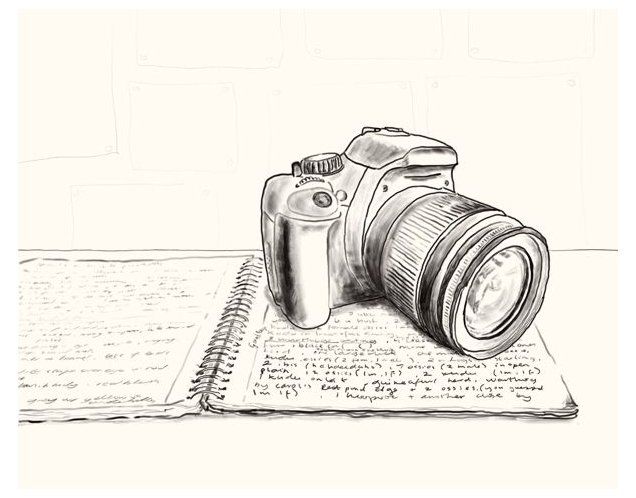 Begripsomschrijving‘Definiëren is het zo nauwkeurig mogelijk vastleggen van betekenis van een begrip door middel van een omschrijving.’ (Scheepers & Tobi, 2021, p. 121)De hiernavolgende begrippen, die in het onderzoek veel naar voren komen, worden hier geduid. Onderwerp‘Een groot deel van het curriculum van Pabo Inholland speelt zich af op de leerwerkplek (de praktijk).’(Hogeschool Inholland, 2020, p. 32)Elke locatie van de pabo Inholland heeft van oudsher banden met het regionale werkveld. De pabo Inholland wil toewerken naar een verdere integratie van leren op de werkplek en op het instituut. Hierbij wil Inholland daadwerkelijk samen opleiden met het werkveld (Hogeschool Inholland, 2020).Dit onderzoek spitst zich toe op de pabo Inholland Den Haag en hoe het vak drama aangeboden wordt om studenten hierin te bekwamen. Bij de opleidingsvarianten van de Pabo Inholland Den Haag zijn de fysieke contactmomenten voor het vak drama voor iedere opleidingsvariant (voltijd, deeltijd, digitale-deeltijd, verkorte deeltijd, digitale verkorte deeltijd, flexibele pabo en zij-instroom) anders. Drama wordt aangeboden als één onderdeel met de kunstdiscipline dans binnen het vak kunstzinnige oriëntatie. Het vak wordt dus aangeboden als dans/drama. Binnen kunstzinnige oriëntatie toont de student, de aankomend leerkracht, hoe hij binnen de kunstdisciplines zich ontwikkelt en de kunstdisciplines (beeldende vorming, dans, drama en muziek) aanbiedt op zijn leerwerkplek. Het vak drama, dat samen met dans wordt aangeboden, wordt als fysiek contactmoment een aantal keer aangeboden aan de studenten. Het overige leren vindt plaat op de praktijk.De digitale-deeltijdsstudenten leert vooral in de praktijk en via digitale asynchrone contactmomenten, in tegenstelling tot andere opleidingsvarianten die naast digitale asynchrone contactmomenten ook fysieke contactmomenten kennen. Het onderwijsaanbod is een vorm van blended learning, waar het praktijkleren onderdeel van is. Blended learning gaat dus verder dan alleen de wisselwerking tussen fysiek onderwijs en gedigitaliseerd onderwijs, zoals Fransen (2020) aangeeft.Context‘Er wordt in samenwerking met het werkveld ingezet op een voortdurende transfer tussen het leren in de praktijk en op het instituut.’(Hogeschool Inholland, 2020, p. 33)Het onderzoek richt zich op de studenten van de pabo die bezig zijn met het aanbieden van dramaonderwijs op hun stageschool en de praktijkbegeleiders van deze pabostudenten. Het onderzoek richt zich op studentgroepen die, ondanks de diversiteit in fysieke contacttijd, dezelfde beroepsproducten inleveren. Deze groepen zijn dus vergelijkbaar. Het betreft de eerstejaarsstudenten van de voltijd-, deeltijd- en digitale-deeltijdsopleiding tot leraar basisonderwijs van de pabo Inholland Den Haag.Deze studenten leren dramalessen ontwerpen en geven aan hand van kennis, vaardigheden, inzichten en theorieën. De student wordt hierin begeleidt op de pedagogische en didactische competenties om deze aan te bieden door de opleidingsdocent van de pabo en de praktijkbegeleider. Hiervoor heeft de student naast educatieve ook minimale artistieke vaardigheden nodig. Deze worden ten behoeve van de praktijk onderzocht in interactie met de praktijkklas, praktijkbegeleider en opleidingsdocent. De ontwikkeling in het artistieke gebeurt dus in wisselwerking met de ontwikkeling in het educatieve.In dit onderzoek wisselt de onderzoeker tussen de rol van kunsteducator (pedagoog en didacticus), inspirator, coach, onderzoeker en beoordelaar binnen een actueel gesprek met de student over kunstonderwijs. De onderzoeker dient rekening te houden met de diversiteit aan rollen en de mogelijke invloed op het onderzoek. Hierom is besloten dat de rol van beoordelaar niet van toepassing zal zijn bij de studenten die deelnemen aan het onderzoek.Omschrijving probleem‘Wat niet in het klimrek zit, daar kun je ook niet in klimmen.’ (Chris Kroeze, persoonlijke communicatie, 6 oktober 2021) De relatie (binnen het Samen Opleiden) en de uitwisseling van kennis en vaardigheden tussen de driehoek van de opleidingsdocent, student en praktijkbegeleider zijn van invloed op de ontwikkeling van de student. Die driehoek sluit aan bij Kelchtermans et al. (2010) wanneer zij spreken van werkplekleren. Kelchtermans spreekt hier van de driehoek van de opleiding, de lerende en de werkplek. 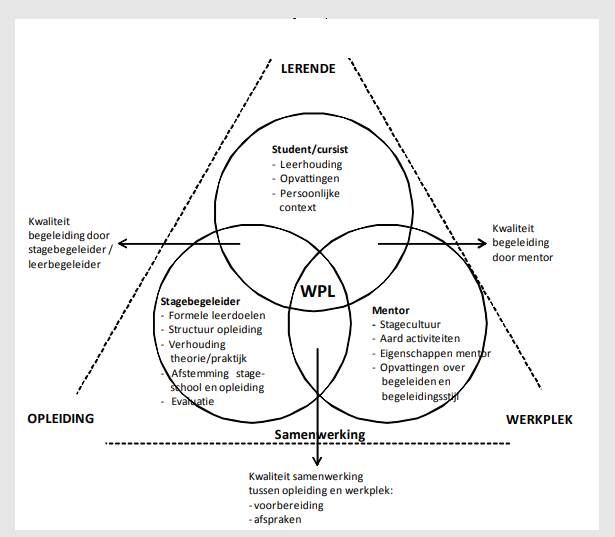 De feedback die studenten veelal krijgen van de praktijkbegeleider na het geven van een dramales is vooral gericht op het pedagogisch handelen. Zo gaf een tweedejaars student uit de deeltijdsvariant aan tijdens de voorbereiding van een middag voor praktijkbegeleiders ten behoeve van het Samen Opleiden (Klaas Wapstra, persoonlijke communicatie, 4 oktober 2021). In een oriënterende enquête (bijlage 1) afgenomen bij studenten geven zij aan dat ze het idee hebben dat niet alle praktijkbegeleider even goed weten hoe ze de student binnen het dramaonderwijs kunnen begeleiden en dat er meer naar de handhaving van de orde gekeken wordt dan naar wat de les bij de leerlingen teweegbrengt. Deze discrepantie tussen didactische, vakinhoudelijke en pedagogische feedback op de lessen van de student binnen het praktijkleren is onderdeel van het te onderzoeken probleem. 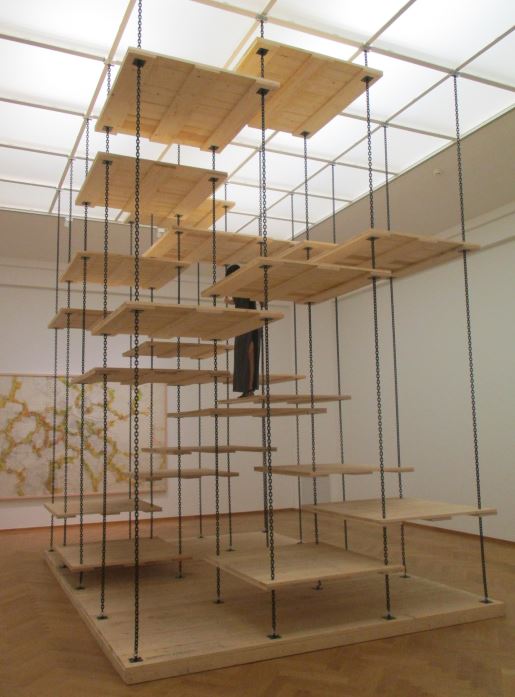  Gesprekken vooral op pedagogisch gebied. Didactiek en drama mist. Aanvullen met input van 6 oktober.Vergelijkbaar met het signaal van deze studenten is wat Chris Kroeze, lerarenopleider en onderzoeker bij de HAN-universiteit, aangaf bij zijn lezing voor opleidingsdocenten en praktijkbegeleiders van de pabo Inholland Den Haag. Kroeze gaf aan dat een student alleen van dat kan leren op een praktijkschool wat aanwezig is. Leren in een beroepsomgeving, geeft Kroeze aan, betekent dat je ziet dat de leraren dingen doen, maar dat je niet ziet wat er onder de handelingen ligt. Je ziet de bovenkant van de ijsberg, maar niet alle beweegredenen eronder. Hierin heb je als student de vraag te stellen wie of wat er nodig is om je hiertoe te verhouden. Het is zo dat sommige leraren niet meer de herinnering hebben aan hoe ze ooit de vaardigheden geleerd hebben. Het bewustzijn van die intuïtie, handelingen en routines is verworden tot onbewuste kennis (Chris Kroeze, persoonlijke communicatie, 6 oktober 2021). Aanleiding‘De student wordt zich door de feedback van de praktijkexpert bewust van kwaliteit van zijn eigen handelen en kan hierdoor sturing geven aan zijn eigen ontwikkeling.’(Hogeschool Inholland, 2020, p. 33)Het onderzoek richt zich op het verloop en verbeteren het praktijkleren aansluitend bij het kunstvak drama. Studenten van de digitale-deeltijdsvariant geven bijvoorbeeld aan lastig tot het geven van dramalessen te komen. Ze weten vanuit eigen ervaringen niet altijd waar te beginnen (Van den Brink, 2020, 30:05). Ook studenten van andere opleidingsvarianten ervaren zichzelf niet altijd competent voor het geven van dramaonderwijs (bijlage 1). Opleidingsdocenten van de kunstvakken ervaren de kwaliteit van het werk van de studenten minder goed naarmate het aantal (fysieke) contactmomenten tussen docent en student afneemt (bijlage 2). Hiertegenover staat dat sinds 2016 de cijfers van de verschillende varianten van kunstzinnige oriëntatie, waar drama onderdeel van is, geen significante verschillen laten zien (bijlage 3). Deze cijfers zijn in de loop der jaren tot stand gekomen door diverse opleidingsdocenten en vergelijken steeds dezelfde toets van hetzelfde beroepsproduct per studiejaar. Deze gegevens samen zijn indicatief en geven aanleiding om de bewustwording van competenties van studenten bij het geven van dramalessen te onderzoeken, rekening houdend met de benodigde competenties voor de eigen vaardigheid en didactiek, zoals omschreven in de ‘Kennisbasis Pabo’ (Van Nunen en Swaans, 2018). Daarnaast sluit het onderzoek aan bij de verregaande ambitie van Pabo Inholland om toe te werken naar een verdere integratie vanuit medeverantwoordelijkheid van het leren op de leerwerkplek en binnen het instituut. Binnen deze samenwerking is er ruimte voor het trainen van beroepsvaardigheden en kennisontwikkeling, door bijvoorbeeld intervisie en documentanalyse (Hogeschool Inholland, 2020).  Binnen deze ontwikkeling dient de student uiteindelijk feedback te krijgen op zowel zijn pedagogisch als didactisch handelen in relatie tot de theorie en specifieke context.DoelVanuit de literatuur, interviews, het handelen van studenten en praktijkbegeleiders en reflectie wil dit onderzoek bijdragen aan het bewustwordingsproces van vakdidactische dramatische vaardigheden en theorieën ten behoeve van het aanbieden van dramalessen in het primair onderwijs. Door middel van de evaluatie van een interventie in het werkplekleren onderzoekt dit onderzoek mogelijke handvatten voor begeleiding in de bewustwording van de competentieontwikkeling van dramaonderwijs gegeven door de student. De interventie moet de wisselwerking bevorderen tussen ervaringen, gedachten en (fysieke) betrokkenheid bij de verschillende instituten (praktijkscholen en Pabo Inholland) en personen. Het onderzoek kent hiermee twee lagen. De eerste is het bewustwordingsproces van de studenten ten behoeve van het aanbieden dramaonderwijs. De tweede laag onderzoekt het effect van de interventie daarop en van de interventie op zichzelf. 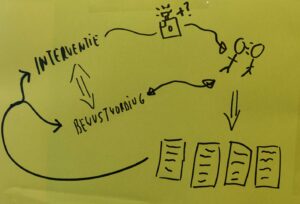 Afbeelding 2 Een korte schematische weergave van de dubbele laag in het onderzoekStakeholdersBinnen dit onderzoek zijn enkele groepen die een belang kennen bij de resultaten van het onderzoek. Dit zijn de studenten van de pabo Inholland Den Haag die binnen het praktijkleren een gedeelte van de competenties van het dramaonderwijs op de praktijkschool verwerven. Ook kennen de praktijkbegeleiders een belang, omdat de uitkomsten van het onderzoek mogelijke aanbevelingen bieden voor het nagesprek na een dramales en mogelijke begeleidingsvraagstukken. Daarnaast kennen de opleidingsdocenten drama van Inholland een belang in het onderzoek, want allicht bieden de uitkomsten of aspecten uit het proces een ingang om de student een bewustzijn te laten ervaren van vakdidactische dramatische vaardigheden en theorieën ten behoeve van het aanbieden van dramalessen in het primair onderwijs. Ook kan de interventie allicht een toekomstige suggestie voor de studenten zijn om aan de leeruitkomsten te werken. De studenten, praktijkbegeleiders en opleidingsdocenten hebben dus baat bij een middel van dat tussen de praktijkbegeleider en de student in kan worden gelegd dat het competentiebewustzijn vergroot. De praktijkbegeleider van de student is ook een actor in het onderzoek. De praktijkbegeleider heeft naast toekomstig belang bij het onderzoek, omdat er een middel wordt onderzocht om gerichte feedback te geven op dramatische, didactische competenties, ook invloed op het onderzoek. De praktijkbegeleider zal het gesprek met de student in de praktijk voeren om het competentiebewustzijn van de student te onderzoeken. De achtergrond met dramaonderwijs, ervaring met lesgeven en begeleiden van studenten heeft daarmee ook invloed op de interventie. Naast dat de studenten en praktijkbegeleiders stakeholder zijn, zijn zij die deelnemen aan de focusgroep, ook participanten. Tot slot is ook het werkveld van lerarenopleiders drama op pabo’s belanghebbend, omdat meerdere pabo’s met de beperkte lestijd in combinatie met werkplekleren te maken hebben voor de kunstvakken (A. Stavenuiter, persoonlijke communicatie, 24 maart 2021; M. Debeij, persoonlijke communicatie, 20 september 2021). Relevantie‘De student leert door interactie met expert en verbindt praktijkervaringen aan opgedane (theoretische) kennis.’(Hogeschool Inholland, 2020, p. 33)Het onderzoek sluit aan bij de context van de hbo-opleiding Leraar Basisonderwijs van Pabo Inholland Den Haag, maar kan in breder perspectief leiden tot een vervolgonderzoek, omdat het betrekking heeft op de inrichting van het curriculum van de pabo’s. Een groter competentiebewustzijn kan bijdragen aan het zelfvertrouwen. Het ontbreken aan zelfvertrouwen voor de kunstvakken is bij studenten van pabo’s een gemis (Broekman, 2020; Hagenaars & van Hoorn, 2020).Omdat Hogeschool Inholland (2020) toe wil werken naar een verdere integratie van het leren op de werkplek en het instituut, waarbij daadwerkelijk het samen opleiden met het werkveld vanuit medeverantwoordelijkheid een uitgangspunt is, is het interessant hier voor het vak drama naar mogelijkheden te kijken. Daarnaast zijn de uitkomsten allicht ook interessant voor andere vakgebieden, zoals Diana Gerritsen, opleidingsdocent rekenen en genomineerde leraar van jaar 2021 Inholland, opmerkte. Zij herkende de problematiek van studenten die pedagogische feedback ontvangen en weinig vakdidactische of vakinhoudelijke feedback krijgen in reflectieformulieren die studenten inleveren (Diana Gerritsen, persoonlijke communicatie, 20 september 2021). Afbakening Afbakening benoemen en verwerken gesprek en notities met Koen Crul op 9 septemberBeperkte tijd in de praktijk, niet nakijken deelnemers, zelf niet bij het gesprekAfbakening tijd onderzoekAfbakening tijd voor feedback praktijkAfbakening onderwerp (drama)Afbakening reikwijdteAfbakening studentenAfbakening domeinenAfbakening betrokkenenAfbakening (inter)nationale contextAfbakening leerjaar en competentiesAfbakening ethische vraagstukkenLeeswijzerVolgt na hele verslag. Leeswijzer voor het hele verslag.Methode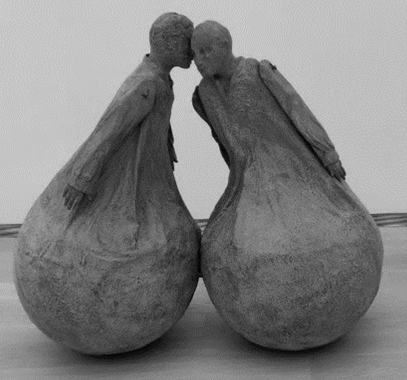 Type onderzoek‘Actieonderzoek heeft als doelen het verbeteren van de praktijk en het leren van hoe je dat hebt aangepakt.’ (Van der Zouwen, 2018, p. 197)Het onderzoek richt zich op de bewustwording van vakdidactische en vakinhoudelijke theorieën met betrekking tot dramaonderwijs van de studenten.  In de onderzochte interventie zal de student een door hem gekozen foto, nabespreken (stimulated recall). De door de student gekozen foto wordt gekozen uit een serie foto’s die gemaakt is door de praktijkbegeleider tijdens dramaonderwijs door de student verzorgt. De student expliciteert waarom hij deze foto kiest. Het nagesprek, naar aanleiding van de foto als herinneringsmoment, zal worden gevoerd met de praktijkbegeleider. De praktijkbegeleider krijgt hierbij enkele gerichte vragen als leidraad. De student zal aan de hand van zijn vragen en het gesprek reflecteren op het lesmoment, de les, de vakdidactische opbouw naar het moment, het handelen in lijn met eigen argumenten en met de theorie. De interventie met behulp van een foto als herinneringsmoment en gerichte vragen wordt onderzocht om te kijken of en hoe de student hierin zijn bewustzijn van het dramatisch vakdidactisch handelen in lijn met de vakinhoudelijke theorie en effecten ervan weet te benoemen. 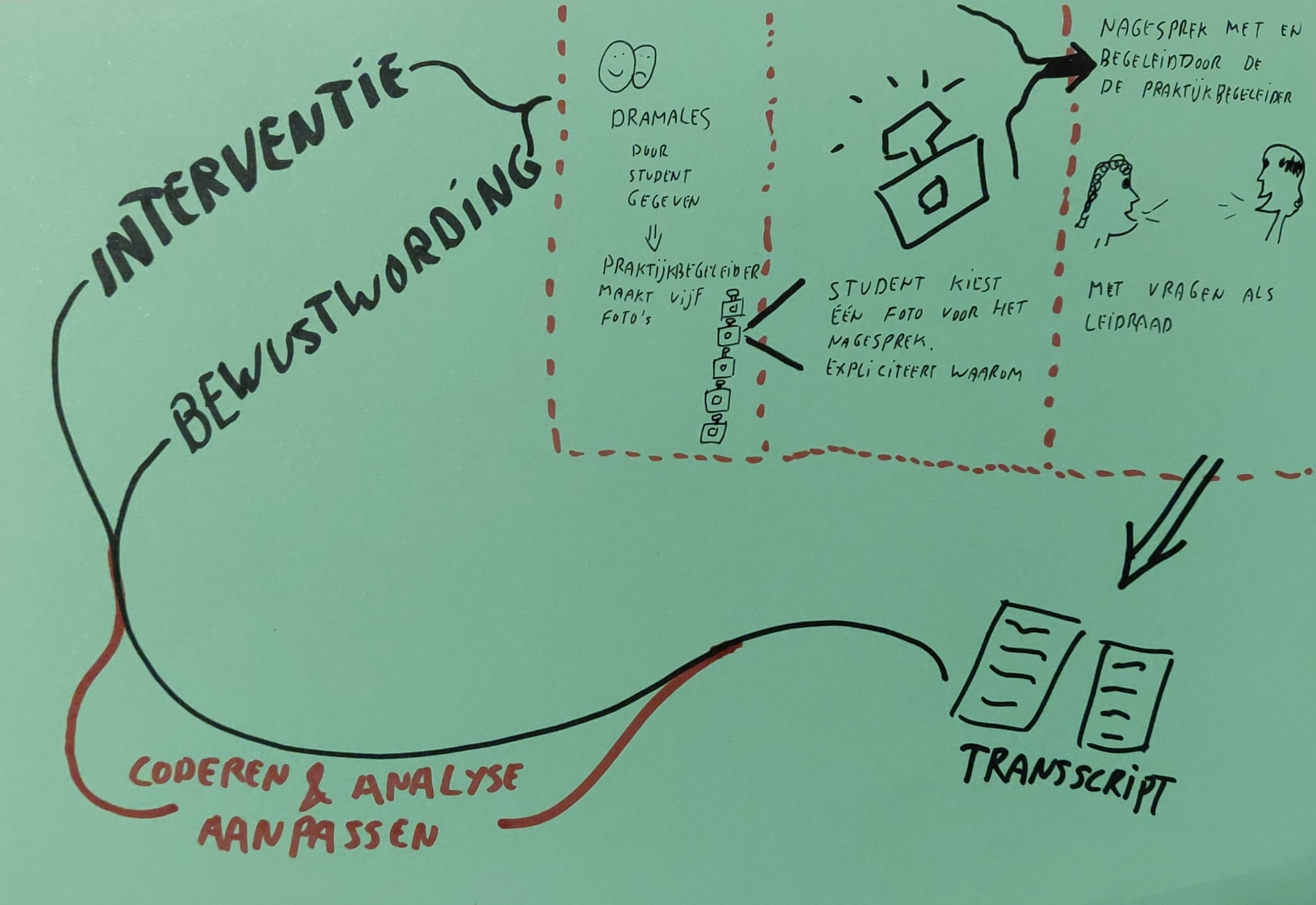 Afbeelding 3Vereenvoudigde schetsmatige schematische weergave van onderzoeksproces‘The stimulated-recall technique provides an efficient method for identifying the in-class thinking.’ (O’Brien, 1993, p. 220)Het onderzoek is een ontwerpgericht onderzoek, zoals veel van het onderzoek in onderwijs ontwerpgericht is. Ontwerp gericht onderzoek is een vorm van actieonderzoek (Jeroen Onstenk, persoonlijke communicatie, 18 november 2021). Aansluitend bij deze methodiek geeft O’Brien (1993) aan dat het oproepen van herinneringen tijdens een interview in een actieonderzoek een belangrijk proces is om te onderzoeken welke gedachten er plaatsvinden tijdens het leren van een student. Zo kan de student een reflectieve professional worden en inzicht krijgen in specifieke vaardigheden en mogelijke ontwikkelpunten. De foto is bedoeld als aanleiding om de herinnering te prikkelen. Het is daarbij ten behoeve van de validiteit, aldus O’Brien, van belang dat niet de onderzoeker, maar een onafhankelijke partij de interviews afneemt. In het geval van dit onderzoek wordt er naar aanleiding van de foto geen interview afgenomen, maar een begeleidingsgesprek gevoerd. De praktijkbegeleider is in dit gesprek niet onafhankelijk en zelf ook een actor in het onderzoek. De onderzoeker en de praktijkbegeleider kennen voor de student alleen een begeleidende rol en geen beoordelende rol in dit onderzoek. De studenten doen onderzoek naar hun eigen bewustwording, maar leveren met de vraaggesprekken ook aanleiding voor eventuele bijstelling in de interventie. In die zin is het onderzoek een ontwerpgericht onderzoek met kenmerken van een actieonderzoek. Een actieonderzoek is goed om handelswijzen van leerkrachten te onderzoeken en wordt gebruik om veranderingen te brengen in een situatie (Baarda et al., 2018). Daarbij is ook volgens Kallenberg et al. (2011) een actieonderzoek een methodiek om de eigen onderwijspraktijk te veranderen en te onderzoeken. Kallenberg vult aan dat door een actieonderzoek ook kennis en inzicht wordt verworven over wat er in de specifieke context werkt. Het is dus een participatief actieonderzoek, omdat meerdere studenten onderzoek doen naar de bewustwording van hun dramatische vakdidactische handelingen en vakinhoudelijke theorieën, maar ook omdat ze door deelname input leveren voor de interventie (of aanpassingen eraan) die voor meer bewustwording kan zorgen bij studenten, praktijkbegeleiders en/of opleidingsdocenten. Het onderzoek kent een deductieve kwalitatieve benadering (Doorewaard & Kil, 2019), waarbij ervaringen van de studenten in de praktijk uit het nagesprek met de praktijkbegeleider in relatie worden gebracht met theorieën en praktijkkennis op het gebied van pedagogisch handelen, didactisch handelen en didactisch handelen met betrekking tot dramaonderwijs.  Dit herkennen van het handelen kan zowel door studenten in een focusgroep, praktijkbegeleiders, als door de onderzoeker plaatsvinden. Het nut van de interventie is dat de student zijn eigen bewustwording van kennis, vaardigheden en attitude weet te benoemen en te onderzoeken in relatie tot dramatisch vakdidactische en theoretisch handelen, om daarmee gedrag in de toekomst te borgen of te veranderen.  De hiervoor gebruikte interventie is hiertoe een middel. Het inzetten van de interventie is een vorm van ontwerpgericht onderzoek. Een ontwerpgericht onderzoek kent, aldus Kallenberg et al. (2019), verwantschap met actieonderzoek. Een ontwerpgericht onderzoek is erop gericht het probleem op te lossen en legt minder de nadruk in het onderzoek op de actie, waarbij motivatie, betrokkenheid en verandering een rol spelen. ‘Ontwerpgericht onderzoek moet nieuwe kennis genereren die overdraagbaar is.’ (Kallenberg et al., 2019, p. 131).De uitkomsten van de interventie staan niet vast en worden onderzocht door middel van het interview met de student door de praktijkbegeleider naar aanleiding van een foto, met als doel om een bijdrage te leveren aan de oplossing voor een probleem dat in de praktijk bestaat en bewustzijn van de student in zijn mogelijkheden tot het aanbieden dramaonderwijs te vergroten. Kallenberg et al. (2019) vullen aan dat een ontwerpgericht onderzoek goed kan werken wanneer meerdere scholen met dezelfde onderzoeksvraag meewerken aan het onderzoek. Dit is in dit onderzoek aan de hand, omdat de verschillende studenten in diverse basisscholen van het primair onderwijs stagelopen. Ook geven Kallenberg et al. aan dat het binnen het ontwerpgerichte onderzoek er gekeken wordt om situaties effectiever in te richten aan de hand van toepasbare handelingsregels. Deze kenmerken uit de ontwerpgerichte onderzoeksmethodiek, die passend en realistisch moeten worden toegepast, sluiten aan bij de interventie waarmee het actieonderzoek van de studenten wordt gefaciliteerd.‘De kennis die je genereert, moet dus wel degelijk breder bruikbaar zijn.’ (Jeroen Onstenk, persoonlijke communicatie, 18 november 2021).Voorafgaand aan de deelname van het actieonderzoek is het van belang te inventariseren wat de achtergrond en de affiniteit met het onderwerp is bij de deelnemersgroep (O’Brien, 1993). Ook Jeroen Onstenk, gepensioneerd lector bij Hogeschool Inholland, geeft daarbij aan dat de ervaring in lesgeven en begeleiden en affiniteit met dramaonderwijs van zowel de studenten als de praktijkbegeleiders (afnemers van de interviews) van invloed zijn op de rijkheid van de gesprekken (Jeroen Onstenk, persoonlijke communicatie, 14 oktober 2021). Om de onderzoeksresultaten niet te beïnvloeden zal niet vooraf, maar achteraf worden gevraagd naar de ervaring in lesgeven en begeleiden, evenals de affiniteit met dramaonderwijs. Zo wordt niet vooraf eventueel bewustzijn binnen het interview over het onderwerp en onderzoek op deze wijze aangewakkerd.‘The stimulated-recall process is relatively easy to use and the information it provides is both diverse and rich.’ (O’Brien, 1993, p. 220)Er wordt dus gebruik gemaakt van een literatuurstudie, een actieonderzoek, een focusgroep van studenten en praktijkbegeleiders en gedeeltelijk elementen van ontwerpgericht onderzoek. In die zin wordt het hetzelfde verschijnsel op meerdere manieren onderzocht en is er sprake van methodetriangulatie (Scheepers & Tobi, 2021). Opbouw van het onderzoekHet actieonderzoek wordt gevoerd volgens bovenstaande schematische weergave. De literatuurstudie gebeurt rondom vier hoofdonderwerpen die relatie kennen met de context van het onderzoek of de methodiek van de interventie. De oriëntatiefase is de fase waarin de onderzoeker rondom het onderzoek pogingen heeft ondernomen om hiaten en mogelijkheden van het onderzoek te verkennen die uiteindelijk hebben geleid tot de contextualisering, relevantie, motivatie en onderzoeksgroep. De basis van het onderzoek vormt dus een actieonderzoek, omdat de bewustwording van de studenten en het onderzoek hiernaar leidend is. De eventuele bijstelling van de interventie vindt dus plaats vanuit de terugkoppeling van de focusgroep in relatie tot de literatuur en de bevindingen van de onderzoeker. De focusgroep komt voort uit de onderzoeksgroep. De onderzoeksgroep zijn studenten uit het 1e jaar van de voltijd, deeltijd en digitale-deeltijd. Deze studenten werken met dezelfde studiehandleidingen voor kunstzinnige oriëntatie en zijn daardoor vergelijkbaar. De uiteindelijke communicatie van het onderzoek zal worden gedeeld met de jury van de master kunsteducatie, pabo Inholland Den Haag, opleidingsdocenten drama en eventueel andere stakeholders of geïnteresseerden die tijdens het onderzoek betrokken raken. Onderzoeksgroep & focusgroepDe focusgroep komt voort uit de onderzoeksgroep en dit betreft de studenten. De onderzoeksgroep zijn studenten uit het 1e jaar van de voltijd, deeltijd en digitale-deeltijd. Deze studenten werken met dezelfde studiehandleidingen voor kunstzinnige oriëntatie en zijn daardoor vergelijkbaar. Met de focusgroep zijn er, afhankelijk van de mogelijkheden in tijd 4 bijeenkomsten. De eerste bijeenkomst legt het onderzoek en hun bijdrage uit, de tweede bijeenkomst vraagt naar hun bevindingen, de derde bijeenkomst vraagt om een terugkoppeling van hen op het onderzoek en hun bewustwordingsproces en de laatste bijeenkomst is een data-analyse van de focusgroep op de bevindingen. Bij de focusgroep van de studenten is het interview gevoerd door de praktijkbegeleider, deze krijgen na afloop (om geen invloed uit te oefenen op de interventie) een beknopte enquête om de ervaring en affiniteit te meten.De data-analyse vindt plaats met de focusgroep en de praktijkbegeleiders worden hier ook bij uitgenodigd. Wijze van data verzamelenDe verzamelde data zijn naast de literatuurstudie en de enquête onder de studenten van de focusgroep ook de gecodeerde en getranscribeerde interviews met bijbehorende foto’s die afgenomen zijn door de praktijkbegeleiders. Vanuit de focusgroep is zijn ook de gesprekken met de studenten en deelnemers onderdeel van de data verzameling die al dan niet van invloed is op de aanpassing van de interventie. De af te nemen enquête vraag naar de volgende gegevens:Wijze van data-analyseDoor middel van codering zullen de getranscribeerde interviews worden geanalyseerd door de onderzoeker. Deze mogelijke codering maakt onderscheid tussen pedagogische opmerkingen, algemene didactische opmerkingen, drama vakdidactische opmerkingen en drama theoretische opmerkingen. Daarnaast wordt er geïnventariseerd hoeveel de student en de praktijkbegeleider ten opzichte van elkaar aan het woord zijn. Ook wordt er naar het taalgebruik gekeken en hoe stellig of twijfelachtig de student over zijn handelen of mogelijk handelen praat. Tot slot wordt ook de vraagstelling en begeleiding van de praktijkbegeleider bekeken.Deze elementen worden gevisualiseerd aan de student teruggekoppeld, waarna deze zelfstandig en in groepsverband aan de hand van de gegevens stelling kan nemen over zijn bewustwordingsproces en dit dient te valideren aan de hand van de visualisatie.   OnderzoeksvragenHoofdvraag:Hoe draagt binnen het praktijkleren een gesprek naar aanleiding van een foto van een lesmoment uit een door de aankomende leerkracht gegeven dramales bij aan de bewustwording van competenties die nodig zijn voor het aanbieden van dramaonderwijs binnen het primair onderwijs?Deelvragen:TheoretischWelke competenties op het gebied van dramaonderwijs dient een student de pabo Inholland Den Haag van jaar 1 te beheersen?Welke activiteiten voert de student van pabo Inholland jaar 1 uit studiejaar 2021-2022 uit op de praktijkschool met betrekking tot dramaonderwijs?Welke aanpakken en technieken om te reflecteren op lessen aan de hand van beelden of herinneringen zijn er; en hoe past het werken met foto’s en aansluitende begeleidingsgesprekken hierin?Welke mogelijke factoren kunnen een rol spelen binnen de begeleiding van de praktijkbegeleider binnen het praktijkleren?Welke inzichten zijn over het bewustwordingsproces binnen het leren?PraktischHoe verloopt een begeleidingsgesprek?Welke invloed heeft de praktijkbegeleider in het begeleidingsgesprek in de ontwikkeling van de student met betrekking tot het bewustwordingsproces van de student als het gaat over het aanbieden van dramaonderwijs?In welke mate zijn de studenten zich door een gesprek naar aanleiding van de foto van een lesmoment bewust geworden van hun competenties in relatie tot dramaonderwijs?Validiteit en betrouwbaarheidCodering transcripten interviews aan de hand van de foto van het lesmomentHet coderen van de transcripten gebeurt op basis van theorie en praktijkkennis over pedagogiek, algemene didactiek en vakspecifieke didactiek in relatie tot drama. De codering ontstaat verder eventueel, in lijn met Scheepers & Tobi (2021), tijdens het analyseproces. Over deze codering wordt overleg gepleegd met experts (onderzoekers en opleidingsdocenten drama) om te zorgen voor onderzoekstriangulatie (Scheepers & Tobi, 2021). Data-analyseDe gedane data-analyse zal worden bekritiseerd en eventueel gevalideerd door een opleidingsdocent drama. Daarnaast is de gezamenlijke data-analyse van de focusgroep ook een vorm van validatie (memberchek). AfbakeningKwaliteitHet onderzoek focust zich op 8 studenten uit jaar 1. Daarmee wordt een kwalitatieve uitspraak gedaan over deze 8 studenten en hun bewustwordingsproces binnen dit actieonderzoek en hun context. Er kan daarmee geen causaal verband naar andere vergelijkbare situaties worden gedaan. Er kan hoogstens worden benoemd, in lijn met Kallenberg et al. (2019), welke (overdraagbare) kennis ook in andere vergelijkbare situaties voor studenten, praktijkbegeleiders en opleidingsdocenten van waarde kan zijn ten behoeve van het dramaonderwijs. Tijd en haalbaarheidOmwille van de tijd die het kost om de gesprekken te transcriberen, coderen en visualiseren wordt er voor maximaal acht studenten in de focusgroep gekozen. Alle 8 de studenten uit de focusgroep voeren twee gesprekken met de praktijkbegeleider naar aanleiding van een gegeven dramales. Andere studenten binnen de onderzoeksgroep kunnen wel deelnemen, maar worden niet meegenomen in de focusgroep. De enquête binnen deelnemers van de onderzoeksgroep is slechts een klein deel van de data die wordt verzameld. Ethische kwestiesBewustwordingsprocesDe focusgroep is zich bewust van het feit dat ze deelnemen aan een onderzoek dat gaan over de bewustwording van eigen kennis, vaardigheden en attitude met betrekking tot dramaonderwijs. Dit kan allicht invloed hebben op het onderzoek. Het kan hierom interessant zijn om te overwegen om de focusgroep niet de eigen data te laten valideren wanneer ze de visualisaties bekijken, maar juist die van een ander. Om zo onafhankelijker te kijken. Ook is het moment waarop ze eigen gevisualiseerde data nog onderdeel van de bewustwording. Daarmee is de analyse voor de focusgroep geen sluitstuk. Hierom zal de onderzoeker uiteindelijk verschillende data uit de interviews, de literatuurstudie en andere data met elkaar verbinden om er conclusies aan te verbinden. BeoordelingDe studenten kunnen het verzamelde materiaal tijdens het onderzoek eventueel gebruiken voor hun bewijsdossier voor kunstzinnige oriëntatie. Hierom dient de onderzoeker de studenten niet te beoordelen, zodat er een onafhankelijke input van de focusgroep aan het onderzoek kan worden geleverd. Dit wordt vooraf aan de focusgroep kenbaar gemaakt. Een andere opleidingsdocent van pabo Inholland Den Haag, die verder niet bij het onderzoek zal worden betrokken, zal het werk van de studenten uit de focusgroep beoordelen. Samenstelling focusgroepOndanks dat een willekeurige samenstelling het meest onafhankelijke resultaat zal geven is er ook een zekere zekerheid voor het onderzoeksproces nodig en dient deelname niet geheel vrijblijvend te zijn. Hierom zal deelname vrijwillig zijn en worden gezocht vanuit betrokkenheid. De studenten en praktijkbegeleiders moeten mee kunnen en willen doen aan het onderzoek. Literatuur- en bronnenonderzoek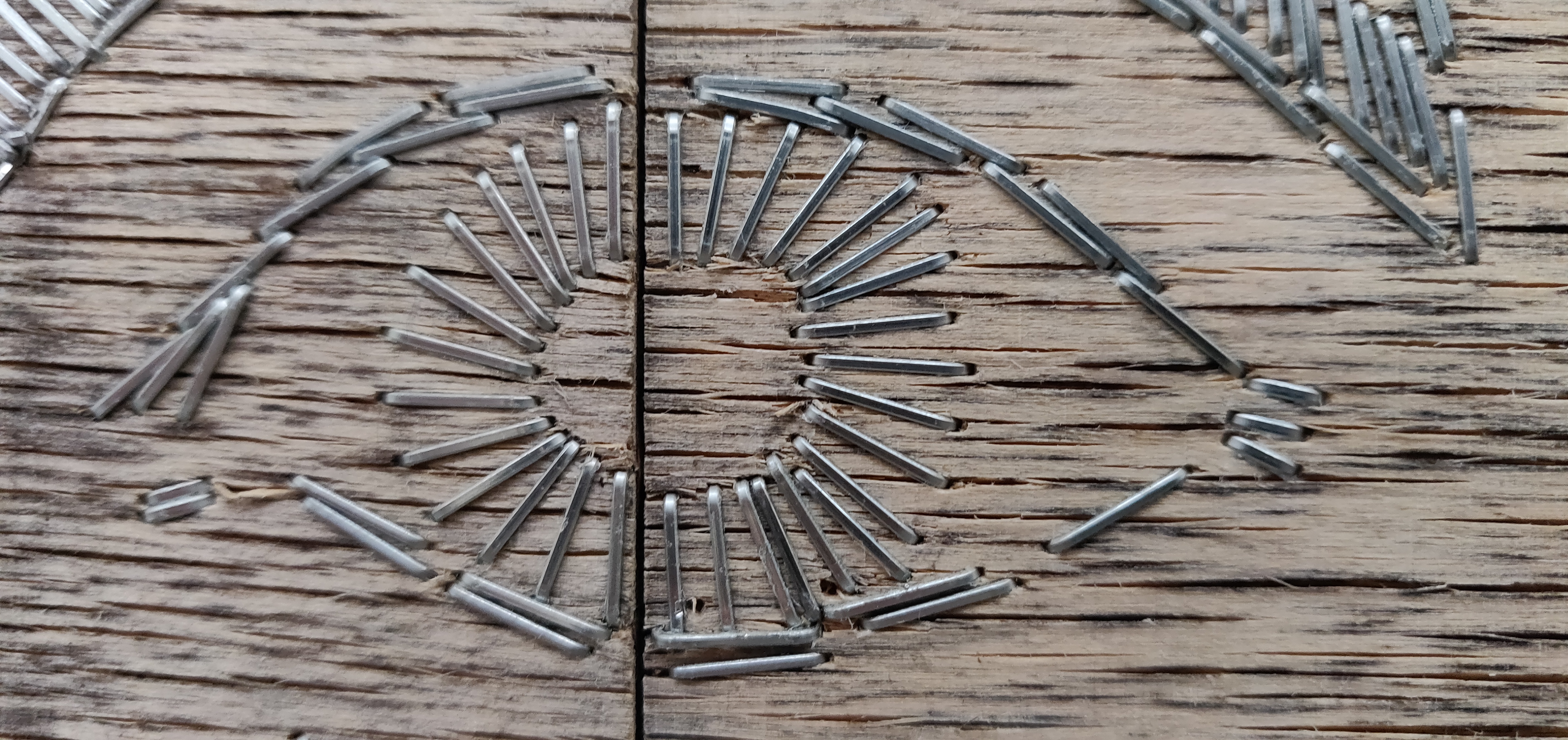 PraktijklerenSamen Opleiden‘Het leggen van de verbinding tussen praktijk en theorie heeft in het opleiden van leraren een sterke en lange traditie.’ (Hogeschool van Amsterdam, 2020, p. 9)Er is binnen het opleiden van leraren steeds vaker sprake van een intensieve samenwerking binnen de leeromgeving. Zowel het ministerie van OCW, de PO-Raad, VO-Raad, MBO Raad, vereniging van hogescholen als de VSNU hebben de ambitie om van samen opleiden de norm te maken (Hogeschool van Amsterdam, 2020).Het kwaliteitskader voor Samen Opleiden (Hogeschool van Amsterdam, 2020) dat het ministerie van OCW, de PO-Raad, VO-Raad, MBO Raad, vereniging van hogescholen als de VSNU samen opstellen noemt een aantal minimale vereisten voor de lerende leraar, de leeromgeving, de organisatie en partnerschappen en de kwaliteitscultuur. Onder andere noemen zij dat het delen van expertise en de integratie van het leren binnen verschillende loopbaanfasen van belang is. Binnen de leeromgeving wordt een gezamenlijke verantwoordelijkheid voor het verbinden van theorie en praktijkgenoemd, evenals begeleidingsprogramma’s om in de uitvoering van taken tot een bepaald niveau, kennis, inzicht, routine en innovatief vermogen te komen.Het leren in de praktijk‘De leerwerkplek moet de aankomende leraar in staat stellen om relevante competenties te verwerven en moet hem een veilige en tegelijk uitdagende beroepssituatie bieden om vakmanschap te ontwikkelen.’ (Onstenk, 2018, pp. 4)Zoals in de inleiding van het onderzoek duidelijk wordt bevindt dit onderzoek in de context van het praktijkleren. Binnen het praktijkleren komen verschillende typen leeractiviteiten en leerprocessen voor. Deze typen leeractiviteiten en leerprocessen, die gecombineerd voorkomen, zijn onder andere: onderdompelen, doen, uitvoeren, oefenen, experimenteren, observeren, leren door sociale interactie, reflecteren en het benutten en verbinden met theoretische kennis (Onstenk, 2016). Het aanbieden van dramaonderwijs binnen het primair onderwijs, waar dit onderzoek zich op richt, doet op deze leerprocessen een beroep. De opleidingsdidactische uitdaging is om ervoor te zorgen dat, in interactie met elkaar, theoretische kaders en praktijkervaringen elkaar versterken (Kelchtermans et al., 2010). Een sterke praktijkcomponent binnen het opleiden voorkomt dat de leerkrachten in de eerste jaren van de loopbaan uitvallen. Zij zijn bovendien beter in staat om de theorie uit de lerarenopleiding eigen te maken en toe te passen (Hogeschool van Amsterdam, 2020)De werkplek is een authentieke en krachtige leeromgeving voor competentieontwikkeling en subjectwording (Onstenk, 2016). Competenties voor lesgeven in drama dienen ontwikkeld te worden gedurende de opleiding en loopbaan (De Nooij, 2021). Begeleiding binnen dit leren vraagt om het beantwoorden van de vraag wat er nodig is om ergens te komen. Begeleiding in een opleiding richt zich daarnaast op de vraag om ergens uit te komen wat van de opleiding gevraagd wordt om startbekwaam te zijn (Chris Kroeze, persoonlijke communicatie, 6 oktober 2021). Het begeleiden van het leren op de werkplek is de kern van het opleiden op de werkplek. Hier vindt formeel (beoogd) leren en informeel (spontaan) leren plaats. Er wordt gesproken van werkplekcurriculum als het leren op bepaalde momenten gericht worden aangeboden en het handelen van de student gericht is op leren (Onstenk, 2018). Het dramaonderwijs dat de student aanbiedt kent een formeel aspect. Het wordt gericht aangeboden om de toekomstig leerkracht kennis te laten maken en te bekwamen met vaardigheden die bij het aanbieden van dramaonderwijs hoort. Het aanbieden van dramaonderwijs is onderdeel van de kennisbasis (Van Nunen & Swaans, 2018) en daarmee onderdeel van het formeel te leren handelen. Daarnaast kent dit aanbieden van dramaonderwijs binnen het werkplekleren ook een meer informeel leren, omdat door te doen de student kennis toepast, vaardigheden ervaart en zijn eigen attitude ten opzichte van dramaonderwijs ervaart. Deze ervaringen zijn breder toepasbaar dan het aanbieden van dramaonderwijs alleen. Begeleiding binnen het praktijkleren‘Begeleiding is het geheel van relaties dat van betekenis is voor de ontwikkeling van de beroepsbeoefenaar.’ (Chris Kroeze, persoonlijke communicatie, 6 oktober 2021)Het werkplekleren kent drie belangrijke actoren de student met de educatieve behoeften, de mentor als sleutelfiguur vanuit de stageplaats en de stagebegeleider vanuit het opleidingsinstituut (Kelchtermans et al., 2010). Binnen de praktijk van Inholland Den Haag in relatie tot het dramaonderwijs is dit de student (de lerende), de praktijkbegeleider (mentor op de stageplaats) en de opleidingsdocent dans/drama vanuit het instituut.De aankomend leraar leert gewild en ongewild door het doen van het werk in de praktijk (Onstenk, 2016). De student wordt binnen de opleiding begeleid door de werkplekbegeleider (praktijkbegeleider) en de instituutsopleider (opleidingsdocent). De laatste is meestal meer op afstand. Ook andere personen in de school kunnen een begeleidende rol spelen (Onstenk, 2018). De praktijkbegeleider moet bij het leren op de werkplek nadenken over vragen als: wat laten leraren als rolmodellen zien; welke reactie geeft de mentor op de student; hoe wordt er in de lerarenkamer gesproken over het werk, de leerlingen of ouders; geven de leerkrachten elkaar feedback; en is de praktijk dusdanig georganiseerd dat de deelnemers van elkaar leren? (Onstenk, 2016)Chris Kroeze (persoonlijke communicatie, 6 oktober 2021) sluit daarbij aan door aan te geven dat meerdere rollen in de school een rol van betekenis kunnen spelen in de ontwikkeling van de student. Als het gaat om dramaonderwijs binnen het praktijkleren kunnen bijvoorbeeld ook vakdocenten binnen de school of collega’s met een affiniteit of specialiteit voor dramaonderwijs een rol spelen. Leren op de werkplek betekent dat je kunt leren binnen de mogelijkheden die er op de opleidingsschool zijn. Aanvullend geeft Chris Kroeze aan binnen het vraagstuk wat nu eigenlijk effectief leren is dat het maken van voldoende uren van belang is. Daarnaast noemt hij reflectie als belangrijk onderdeel van effectief leren (waarbij hij opmerkt dat het schrijven van verslagen niet leidt tot reflectie), actief zelf mogen sturen (eigenaarschap), leren in de echte situatie en tot slot de wijze van begeleiding. Binnen de begeleiding geeft hij aan dat alle wijzen van begeleiding door elkaar lopen en dat een student voor juiste begeleiding niet altijd bij zijn vaste begeleider hoeft te zoeken naar de juiste begeleiding. Deze kan de student ook op andere plekken vinden.Leren in een beroepsomgeving betekent dat je ziet dat de leraren dingen doen, maar dat je niet ziet wat er onder de handelingen ligt. Je ziet de bovenkant van de ijsberg, maar niet alle beweegredenen eronder. Hierin heb je als student dus de vraag te stellen wie of wat je nodig hebt om je hiertoe te verhouden. Vanuit de (filosofische) theorie van de ‘TACIT-knowledge en routines’ is het zo dat sommige leraren niet meer de herinnering hebben aan hoe ze ooit de vaardigheden geleerd hebben. Het bewustzijn van die intuïtie, handelingen en routines is verworden tot onbewuste kennis. Werkplekleren is altijd situatie gebonden, persoonsgebonden en complex. Het is complex omdat routines soms onbewust aanwezig zijn. Het omgooien van die routines is nog moeilijker (Chris Kroeze, persoonlijke communicatie, 6 oktober 2021). De student ziet in het praktijkleren welke competenties (combinatie van kennis, vaardigheden en houdingen) hij nodig heeft om de les voor te bereiden, te geven en de leerling te helpen. Op de opleiding verwerft de student kennis over de ontwikkeling en leefwerelden van de leerling, over didactiek en over de inhoud van de vakken. Hierin is onderscheid te maken tussen theoretische, methodische en praktische kennis. Theoretisch kennis is de kennis uit de literatuur. Deze abstracte, contextonafhankelijke en gegeneraliseerde is kennis is de kennis die de grondslag vormt voor een vak. De kennis kan de aankomend leraar vertalen naar de leerlingen in de praktijk en dit vanuit verschillende perspectieven verantwoorden. De methodische kennis is de didactische kennis en vaardigheden. De kennis staat in verbinding met theorie en praktijk. Hiermee kan de aankomend leerkracht inspelen op diverse situaties. Wanneer een aankomend leerkracht methodische en theoretische kennis goed beheerst dan kan hij deze in diverse situaties gebruiken. Deze toepassing in de situaties kan niet zonder de praktijkkennis (ook wel praktijktheorie). Deze kennis is concreet, contextafhankelijk en situatie gerelateerd. Deze kennis is helpend in alledaagse situaties in de klas en is passend bij een specifieke context. Deze kennis is alleen te verwerven door te participeren in de context. De praktijkkennis wordt verworven aan de hand van gebeurtenissen in de praktijk. Ruimte om te experimenteren, zelf problemen op te lossen en om te gaan met situaties waarin oplossingen niet altijd of deels voorhanden zijn, zijn nodig in het praktijkleren. Deze leermomenten leveren reflectie op het eigen werk. De school dient de student te ondersteunen in dergelijke situaties (Onstenk, 2016).Begeleiding van de praktijkbegeleider met betrekking tot dramaonderwijs‘De feedback van de mentor is vaak situatie gebonden en raakt nauwelijks theoretische principes van het leren van leerlingen aan’. (Kelchtermans et al., 2010, p. 7)Leren is niet alleen het opnemen van kennis. Het is een actief proces. De student eigent zich kennis toe en bouwt deze uit. De student heeft een rol om verbindingen te leggen tussen de praktijk, de theorie en de aangeboden stof op de opleiding. Dit doet de student door reflectie en het verbinden van ervaringen met theoretische kennis. Dit is onderdeel van het praktijkleren. De kwaliteit van de praktijk heeft invloed op mogelijke leereffecten (Onstenk, 2016). Deze kwaliteit van de praktijk in de begeleiding van de student kent een aantal aspecten. Allereerst is de ervaring en affiniteit met het begeleiden van studenten (stagairs) in algemene zin. De praktijkbegeleider heeft hiervan dus een bepaalde kennis van, vaardigheden in en/of oefening in gehad. Daarnaast is er sprake een kwaliteit in kennis en vaardigheden binnen het aanbieden van dramalessen. Tot slot is er ook nog sprake van een affiniteit met betrekking tot het aanbieden van dramaonderwijs. Deze kan bijvoorbeeld meer gericht zijn op het aanbieden van drama als middel, als doel of het inzetten als didactisch middel (Jeroen Onstenk, persoonlijke communicatie, 14 oktober 2021; Jeroen Onstenk, persoonlijke communicatie, 18 november 2021).  Binnen het begeleiden is het vanuit de pedagogische, filosofische denken niet de vraag ‘wie wie onderwijst’, maar er is een ‘wij’ dat ‘ons’ onderwijst. Door aan elkaar te vertellen (het te verhalen) ontstaat een gelijkheid in intelligentie, ondanks dat de gelijkheid in kennis niet gelijk hoeft te zijn. Naast het kunnen duiden van de doorlopen stappen is het vertellen een basis van de uitgangspositie van de gelijkheid in intelligentie (Rancière, 2007). Binnen de begeleiding van het praktijkleren kan de praktijkbegeleider de student helpen door drie vragen te stellen vanuit het denken van Rancière: ‘wat zie je?’, ‘wat denk je ervan?’, ‘wat doe je ermee?’ (Rancière, 2007, p. 25). Zo is de student vanuit de gedachte van Rancière geen papegaai van zijn begeleider, maar komt hij tot leren door al het andere met de ervaring van het lesgeven te verbinden. Een praktijkbegeleider kan aanvullend altijd aan de student vragen om iets op te zoeken waarmee hij hetgeen hij zegt kan verifiëren. Hetgeen dat de student voor deze verificatie gebruikt kan binnen het praktijkleren door zowel de praktijkbegeleider als de opleidingsdocent worden gevalideerd. Wanneer studenten aangeven (bijlage 1) dat de praktijkbegeleiders niet weten hoe ze dramalessen moeten aanbieden en daarom de student niet kunnen begeleiden, dan minachten de praktijkbegeleiders zichzelf, maar ook de student. Vanuit Rancière (2007) plaatst de praktijkbegeleider daarmee anderen in de superieure rol en bewerkstelligt daarmee een ongelijke emancipatie. Zo wordt er niet toegekomen aan de taak van het leren. Het is vanuit diezelfde gedachte van belang om de handelingen uit te voeren in combinatie met de wil om erop te reflecteren.Het is dus zaak dat de praktijkbegeleider vanuit de ervaringen van de student het gesprek voert met de student om het leren te begeleider. Dit ongeacht zijn of affiniteit, kennis en/of vaardigheden met betrekking tot begeleiding en/of dramaonderwijs. Dit zijn wel actoren die van invloed kunnen zijn in de begeleiding. Met betrekking tot dit onderzoek is het dan ook zaak te onderzoeken hoe de interventie bijdraagt aan verbinden van de ervaring met betrekking tot dramaonderwijs aan (vak)didactische en pedagogische principes. Begeleiding van de opleidingsdocent binnen de interventie met betrekking tot dramaonderwijs‘Dat de kwaliteit van leren in de praktijk wordt bepaald door de kwaliteit van die praktijk (van het werk) zelf betekent ook dat een zwakkere praktijk kan leiden tot zwakkere, niet beoogde of zelfs verkeerde leereffecten.’ (Onstenk, 2016, pp. 6)Zoals blijkt uit de inventarisatie van de contacturen van studenten met betrekking tot dramaonderwijs en Onstenk (2018) blijft de opleidingsdocent meer op afstand in de begeleiding dan de praktijkbegeleider. De opleidingsdocent heeft hierin te maken met een wisselwerking in beïnvloeding op afstand tussen de opleidingsdocent, de student en de praktijkbegeleider. Vanuit de theorie van Moore (1997) zijn er in dit begeleidingstype vanuit de opleidingsdocent een aantal kanttekeningen om rekening mee te houden. De in 1972 ontstane theorie of transactionele distantie is een pedagogisch concept dat de relatie tussen de leerkracht en de lerende beschrijft wanneer ze door tijd en of ruimte worden gescheiden. Er wordt hierbinnen onderscheid gemaakt tussen drie variabelen: dialoog, structuur en autonomie. Aanvullend geeft Moore aan dat hoe groter de afstand (fysiek, verbaal, dialoog en frequentie) hoe meer structuur er aangeboden dient te worden, maar ook hoe groter de autonomie van de student daarmee wordt. Kolen (2020) geeft hierbij de handvatten in het aanbieden. Om informatie op afstand over te brengen kan er asynchroon en multimediaal gewerkt worden. Dat wil zeggen dat de student het lesmateriaal, dat divers kan zijn qua vorm (bijvoorbeeld: kennisclips, artikelen, podcast) in de voorbereiding of in verwerking, op een eigen moment kan gebruiken of maken.In deze aansturing van de opleidingsdocent begeleidt zowel de praktijkbegeleider als de opleidingsdocent de student. Er is geen congruentie tussen het leren op de werkplek en het leren op het opleidingsinstituut wanneer de praktijkbegeleider in de praktijksituatie nauwelijks de theoretische principes aanraakt (Kelchtermans, 2010). De interventie in dit onderzoek is erop gericht om de student te begeleiden op de didactische principes met betrekking tot dramaonderwijs door een manier van gesprekvoering tussen de student en de praktijkbegeleider in te leggen. Maurice Specht (persoonlijke communicatie, 27 november 2021) benoemde dit als het proberen te raken van de student via de ander. Kritieken Kritische noot: een gezamenlijk curriculumBinnen het kwaliteitskader voor Samen Opleiden (Hogeschool van Amsterdam, 2020) wordt ook gesproken van het gezamenlijk opstellen van opleidingsdoelen, curriculuminhoud en didactisch ontwerp van onderwijs. Hierbij dient er sprake te zijn voor een zichtbare verbinding tussen opleidingsomgeving en werkomgeving. Op dit moment is er echter nog altijd sprake van opleidingsdoelen die op basis van de kennisbasis (Van Nunen & Swaans, 2018) door pabo van inholland worden vastgesteld. Zo geldt dit ook voor het didactische ontwerp en de curriculuminhoud.Kritische noot: zorg om borging kwaliteit binnen Samen OpleidenHet Samen Opleiden is volgens de NVAO niet goed als geheel te beoordelen, omdat de NVAO alleen kijkt naar de wettelijke opdracht van het hoger onderwijs binnen het Samen Opleiden. Hierom hebben het ministerie van OCW, de PO-Raad, VO-Raad, MBO Raad, VU, vereniging van hogescholen en de VSNU besloten om een landelijk kader voor kwaliteit te gaan ontwikkelen op basis van een systeem van peer review. Dit kwaliteitskader en de peerreviewmethodiek gaan uit van gezamenlijke verantwoordelijkheid in ontwikkeling en kwaliteitswaarborging (Hogeschool van Amsterdam, 2020).BeeldgesprekkenWerken met foto’s om tot een gesprek te komen.‘Een seconde
Waarin het nou eens niet aan je voorbij gaat
Je weggeblazen stomverbijsterd van jezelf versteld staat
En ineens is het goed
Dit is dat vluchtig moment
Dat ik voor een keer besef
Wat ik heb, wat het is
En dat er niets is dat ik mis’ (De poema’s, 2015, 0:43-1:15)Hoe is een gesprek naar aanleiding van een foto uit een door een student gegeven les in te zetten om te helpen bij de bewustwording met betrekking tot kennis en vaardigheden van dramaonderwijs in het primair onderwijs? Een foto geeft een herinnering weer. Foto’s zijn volgens Latz (2017) niet de data die te gebruiken zijn voor een onderzoek, bijvoorbeeld als we het hebben over het handelen van de student. De foto’s kunnen wel aanleiding zijn om een gesprek te ontlokken. Het gesprek over de foto is daarmee onderdeel van de interventie. Bouwhuis (2020) vult daarbij aan dat door succesvolle veranderingen te laten benoemen, en de kwaliteiten en vaardigheden die toegepast zijn te benoemen, de gereedschapskist voor de toekomst wordt gevuld.Foto’s gebruiken als middel om (actie-)onderzoek te plegen naar het eigen handelen of competentiebewustzijn is onder andere te verdedigen vanuit de gebruikswijze van foto’s binnen de methodiek van photovoice (Latz, 2017). Photovoice is een niet aan een discipline gebonden participatieve actie-onderzoeksmethodiek. Hierbij reageren de deelnemers op foto’s en krijgen zo inzicht hun persoonlijkheid, motivatie en attitudes die voorheen buiten hun bewustzijn lagen. Wilderink (z.d.) vult hierbij aan dat photovoice een methode is die: (a) focust zich op een specifiek vraagstuk; (b) heeft als doel om blijvende verandering te brengen in de levens van de deelnemers; (c) stelt deelnemers in staat anderen te informeren en; (d) stelt de deelnemers in staat actief betrokken te zijn bij besluiten en acties die hun eigen leven en de gemeenschap beïnvloeden. Anders in de toegepaste interventie ten opzichte van photovoice is dat de deelnemers (studenten) in principe niet reageren op elkaars foto’s, of zelf foto’s maken. De studenten reageren op een foto gemaakt door de praktijkbegeleider uit hun lespraktijk waarin ze dramaonderwijs aanboden. De student reageert en reflecteert op dit lesmoment aan de hand van gerichte vragen van de praktijkbegeleider. Deze vragen focussen zich rondom het (vak)didactisch handelen in de dramales. Daarnaast bieden de vragen de studenten de kans anderen (de opleidingsschool, zichzelf en de praktijkbegeleider) te informeren over hun handelen en biedt dit proces allicht de mogelijkheid om verandering te brengen. De praktijkbegeleider is dus, omwille van het praktijkleren, ook degene die in eerste instantie de fase van het narratief (het gesprek) zal begeleiden. De interventie probeert dus de student te raken via de praktijkbegeleider. Kallenberg & Onstenk (2011) geven aan dat actieonderzoek zich richt op het verbeteren van handelen en probleemgericht is. In actieonderzoek worden mogelijkheden, nieuwe perspectieven en het uittesten daarvan in de praktijk gebracht. Het is voor een leraar niet voldoende dat hij over kennis en expertise beschikt. Hij moet over meer vaardigheden beschikken. Vaardigheden die hij moet uitproberen. De leerkracht moet onderzoeken wat werkt en niet werkt. De interventie draagt mogelijk bij aan dit bewustwordingsproces. Door gericht te kijken naar opnames vergroot je het zelfbewustzijn en worden gedragspatronen herkend en kwaliteiten ontdekt (Bouwhuis, 2020). De interventie doet hiermee wel een aanzet op een mogelijke transformatieve praktijk, maar maakt deze nog niet zichtbaar.Beeld en bewustwording‘Beeldbegeleiding is een effectieve vorm van coaching van leraren en leerlingen. Door je bewust te worden van wie je bent als leraar en wat voor effect je gedrag heeft op de leerlingen kun je je verder ontwikkelen.’ (Bouwhuis & Pragt, 2021, par. 1)Aansluitend bij de eerdergenoemde ontwikkeling van het kritisch bewustwordingsproces en de kritische dialoog laat beeldbegeleiding zien dat een foto een bijdrage kan leveren aan de ontwikkeling van de leerkracht. Bij beeldbegeleiding gaat het erom dat door, met de beeldbegeleider, goed te kijken naar een beeld er vanuit vertrouwen vragen worden gesteld ten behoeve van de verdere ontwikkeling (Bouwhuis & Pragt, 2021). Bouwhuis (2020) vult verder aan dat kijken naar beeldmateriaal de leraar bewust maakt van zijn professionele ontwikkeling, de interactie, de didactiek en het klassenmanagement. Zo kan vanuit het beeld worden onderzocht op welke wijze het contact met de leerlingen pedagogisch en didactisch wordt bevorderd. Zowel het handelen, denken, voelen als de intenties van de leerkracht kunnen door middel van het beeld worden onderzocht. De foto’s als medium helpen het geheugen en vormen een kritische blik voor het geheugen (Latz, 2017). Door een foto uit de praktijk van de student met de praktijkbegeleider te laten bespreken krijgt de praktijkbegeleider de rol van een beeldbegeleider. Het is van belang dat de praktijkbegeleider het competentiegevoel dat de student door middel van beeld kan ontwikkelen door zijn goede gevoel te bevestigen wanneer dit zichtbaar of hoorbaar is. Het is dus zaak de praktijkbegeleider mee te geven niet meteen de aandachtspunten uit te lichten (Bouwhuis & Klabbers, 2014). Daarmee is een beeld als aanleiding tot een gesprek een methodiek om het competentiebewustzijn te ontwikkelen. Centraal in het begeleiden van de beelden staat het volgende: Het krachtgericht werken in stappen (hoe te werken aan de kwaliteit); het ui-model in de beeldbegeleiding (waar komt het gedrag vandaan); het reflectiemodel (wat is het effect van de interactie); de lift (hoe komt er beweging); en préséance (het hier en nu). De beeldbegeleider helpt de leerkracht bij het verkrijgen van zelfvertrouwen door in het beeld de leerkracht te richten op de kernkwaliteiten (Bouwhuis & Pragt, 2021).Beelden bespreken vanuit VTS‘Hoewel zelfevaluatie voor sommige mensen vanzelf komt, moeten de meesten van ons leren hoe we op een opbouwende manier zelfkritisch kunnen zijn.’ (Yenawine, 2021)VTS staat voor visual thinking strategies. In de VTS methodiek wordt door deelnemers van ongeveer gelijk niveau naar afbeeldingen gekeken en hen in een begeleidt proces de vragen gesteld: Wat gebeurt er in deze afbeelding? Waaraan zie je dat? En wat kun je nog meer ontdekken? (Yenawine, 2021). De tweede vraag (waaraan zie je dat?) doet een beroep op het valideren van de observatie bij de deelnemer. Die insteek is interessant voor het onderzoek.Beeld als herinnering‘Het werk van het denken is dan niet het abstraheren, maar het ontknopen, knopen en verknopen’. (Rancière, 2007, pp. 28)Door een foto als herinnering in het midden tussen de praktijkbegeleider en student te plaatsen is er sprake van een stimulated recall. Binnen de stimulated recall methodiek komen dilemma’s, overtuigingen, besluiten en doelen aan het licht. Hierdoor kan er worden begrepen wat een leerkracht doet en waarom (Schopman, 2020). Toivanen et al. (2012) vullen daarop aan dat stimulated recall methodes processen zichtbaar kunnen maken en bruikbaar kunnen zijn om de beslissingen van de leerkracht in het klaslokaal te onderzoeken. Het gaat mogelijk ook niet zozeer om de kwaliteit van de foto’s, maar om welke herinnering ze met de vragen weten op te roepen, zoals ook Gert Mallegrom (persoonlijke communicatie, 29 september 2021), studieleider pabo Inholland Den Haag, opmerkte. De vraag is in hoeverre nagedacht moet worden over de criteria die aan een foto gesteld worden, zodat die de herinnering kunnen bewerkstelligen die een relatie kent met het dramaonderwijs in het primair onderwijs en de te verwerven competenties (Danielle Wuisman, persoonlijke communicatie, 29 september 2021). De criteria volgen, wanneer nodig, uit het praktijkonderzoek. Over beelden zijn altijd mooie gesprekken te voeren (Marijke Bouwhuis, persoonlijke communicatie, 7 oktober 2021). Bouwhuis (2020) vult aan dat er wel kan worden gesteld de beelden technisch niet perfect hoeven te zijn. Het doel is de interactie in beeld te brengen. Deze interactie kan eventueel ook worden bevraagd rondom het moment op de foto, door vragen te stellen als ‘hoe heb je de leerlingen daar gekregen?’ (Marijke Bouwhuis, persoonlijke communicatie, 7 oktober 2021). Vanuit deze gesprekken en de theorie kan worden verwacht dat over meerdere type foto’s een gesprek kan worden gevoerd. Tot noemt Bouwhuis wel dat er oog dient te zijn voor mooie momenten waarin de kwaliteiten zichtbaar worden en dient de maker van de beelden niet te wordt verleid om wanorde in beeld te brengen.De foto kan een aanleiding zijn om de didactiek, het bewuste handelen en de verbinding met de theorie te bespreken. Bouwhuis (2020) geeft daarbij wel aan de wanneer de (specifieke) didactische of theoretische kennis vooraf onvoldoende is deze voorafgaand aan de les op orde dient te worden gebracht. Volgens Bouwhuis is er meer tijd voor afstemming met de leerlingen wanneer de les didactisch goed in elkaar steekt.  Beeldgesprekken kunnen leiden tot verandering‘The basic idea underlying the method of stimulated recall is that the subject may be enabled to relive an original situation with vividness and accuracy if he is presented with a large number of the cues of stimuli which occurred during the original situation’. (Bloom, 1953, geciteerd in Gazdag et al., 2019)Reflectie is een dialoog tussen een probleem en degene die het probleem ervaart. Reflectie kan hiermee dienen als bron voor informatie of bijvoorbeeld als toekomstige richtlijn (Gazdag et al., 2019). Het gesprek naar aanleiding van een stimulus helpt te begrijpen welke signalen belangrijk zijn voor de deelnemers om op te reageren en met welke signalen ze invloed willen uitoefenen op de situatie. Daarnaast geeft het inzicht in de mogelijke variëteit aan opties die een deelnemer heeft om vanuit te handelen (Dempsey, 2010). Het idee van een ervaring is dat de gevolgen van de acties worden ervaren en als gevolg daarvan er veranderingen plaatsvinden. Je hoeft daarmee niet altijd informatie over ‘de wereld’ waarin je je handelt te hebben alvorens kunt handelen. Door te handelen leren we om vervolgens de gevolgen van het handelen te ondergaan. Door de tussenkomst van denken of reflectie ontstijgt het handelen blinde trial en error concepten (Biesta, 2012). Om een gevarieerd handelingsrepetoire op te bouwen is het van belang dat de student diverse ervaringen opdoet en het werkplekleren kan verbinden met de theorie. Door systematisch praktijkkennis te verwerven kan de student een relatie leggen tussen de theorie en praktijk. Zo expliciteert de student de verworven kennis en vaardigheden, toetst deze aan anderen, aan theorie en aan andere contexten (Onstenk, 2016). De alternatieven voor het handelen die door de student benoemd worden in het gesprek zijn er vooral voor de student. De begeleider helpt om de student te expliciteren. Door de relatie te leggen tussen de student en de leerlingen wordt duidelijk hoe het één het ander beïnvloedde. De vragen helpen van de praktijkbegeleider helpen de situatie te concretiseren en zo wordt de kans dat er iets geleerd wordt groter. Het herinterpreteren van ervaringen komt daarmee tot een hoger niveau van beroepsbeoefening (Korthagen et al., 2002). KritiekenKritische noot: wijze van vastleggenDoordat de foto’s niet met elkaar vergeleken gaan worden dit onderzoek kan de wijze waarop de foto wordt gemaakt, analoog of digitaal, vrij zijn aan degene (praktijkbegeleider) die de foto maakt. Dit in overeenstemming met Latz (2017). Kritische noot: de toepassing van beeld als recallEen beperking binnen stimulated recall is dat door incomplete herinneringen bepaalde handelingen (onbewust) worden goedgepraat of achteraf worden geïnterpreteerd. Mede hierom dient het gesprek zo snel mogelijk na de situatie plaats te vinden (Schopman, 2020). Het is echter onmogelijk om tijdens de les de leerkracht zijn beslissingen en handelingen te laten benoemen, hierdoor zal dat dus op basis van herinnering na afloop moeten gebeuren. Wanneer er een oordeelvrij gesprek wordt gevoerd is de grootste kans op correcte herinneringen in het narratief (Gazdag et al., 2019). Het is dus van belang oog te hebben voor in het feit dat het herinneringen betreft en in hoeverre de gesprekken oordeelvrij zijn.Kritische noot: combinatie van methodenOm de validiteit van SRM te vergroten is het belangrijk om de methodiek te combineren met andere methoden (Schopman, 2020). Ook Gazdag et al. (2019) geven aan dat het van belang is bij een stimulated recall method methodes te combineren. Hierom zal in dit onderzoek naast de herinnering en het gesprek vanuit de foto er ook worden gewerkt met een focusgroep, literatuurstudie en interviews met de praktijkbegeleiders.Kritische noot: generaliseerbare conclusiesOmdat de conclusies persoonsgebonden zijn binnen een context en professie geven Gazdag et al. (2019) aan dat het de vraag is in hoeverre deze conclusies te generaliseren zijn. Ook Dempsey (2010) geeft aan dat de inzichten altijd binnen de context geplaatst dienen te worden en dat de claims naar aanleiding van het onderzoek niet als representatief gelden voor een grote groep, maar terugslaan op de variëteit aan individuele deelnemers, hun achtergrond en context.Competenties in dramaonderwijsOnderstaand theoretisch kader draagt bij aan de codering waarmee de begeleidingsgesprekken tussen de praktijkbegeleider en de student naar aanleiding van de gegeven dramales zullen worden geanalyseerd. Daarmee zal dit kader ook inzicht biedt in het onderscheid tussen vakdidactiek, algemene didactiek en pedagogiek met betrekking tot dramaonderwijs om zo de kennis, vaardigheden en attitude te kunnen duiden. Competenties‘De student moet immers zo toegerust worden dat hij het vak drama kan geven in de stage en zijn latere beroepspraktijk.’ (Geerdink & Pauw, 2017, pp. 77)Competenties omschrijft Onstenk (2016) als een combinatie van kennis, vaardigheden en houdingen die de student nodig heeft om de les voor te bereiden, te geven en de leerling te helpen. Aansluitend geeft Biesta (2020) vanuit het begrip kwalificatie aan dat het van belang is om kennis, vaardigheden en begrip aan te leren. Daarmee kan de student vervolgens oordelen en onderscheidt maken. Aanvullend hierop betekent volgens Van Dale (z.d.) competentie bevoegdheid. Er kan worden gesteld dat het hebben van een competentie de mogelijkheid biedt om kennis, vaardigheden en houdingen te kunnen toepassen.Afbakening begrip competentie‘De basisschool moet kunnen aantonen dat haar leerkrachten daadwerkelijk bekwaamd zijn én door de school in staat worden gesteld die gevraagde bekwaamheid te onderhouden.’(Heijdanus-de Boer et al., 2016, p. 36)De pabo’s hebben te maken met een vastgesteld gemeenschappelijk curriculum, een beroepsprofiel en startbekwaamheden. De bekwaamheden zijn vastgelegd in zeven competentievelden, die in 2017 zijn herijkt en verworden tot drie bekwaamheidseisen: vakinhoudelijk, vakdidactisch en pedagogisch bekwaam (Geerdink & Pauw, 2017). Wanneer er in dit onderzoek gesproken wordt over competentie dan worden niet de competentievelden bedoeld die voor 2017 leidend waren. Er wordt met competentie bedoeld de kennis, vaardigheden en houdingen die nodig zijn om dramaonderwijs aan te bieden en passen bij de bekwaamheidseisen. Drama in het basisonderwijs‘Drama lokt sociale interactie en daarmee specifiek gedrag uit.’ (De Nooij, 2021, p. 120)Heijdanus-De Boer et al. (2016), onderdeel van de verplichte literatuur voor de studenten van de pabo Inholland, geven aan dat de student in staat moet zijn het verbeeldend spel binnen de productie te begeleiden en te prikkelen door middel van het lichaam en de omgeving. Ook dient de student de leerlingen te leren kijken en luisteren naar wat klasgenoten spelen door ze te leren kijken vanuit criteria. Tot slot dient de leerkracht het reflecteren op de ontwikkeling van de leerlingen binnen de dramales te kunnen begeleiden door middel vragen die passend zijn bij de doelgroep.Drama sluit volgens Heijdanus-de Boer et al. (2022) aan bij wat door Vygotsky de zone van naaste ontwikkeling wordt genoemd. Volgens hen dragen de leerlingen de benodigde informatie al in zich en kan deze met behulp van een ander worden gestimuleerd en ontwikkeld. Zo wordt kennis opgebouwd op basis van ervaringen en reflectie en wordt nieuwe kennis binnen bestaande kennis geïntegreerd. Een kind leert door te spelen te assimileren. Het kind zet de dingen naar zijn en hand en verandert de omgeving zodat deze past. Door te imiteren leert het kind zich aan te passen in de wereld. De structuur van de pedagogiek volgens Kant (2021) sluit hierbij aan. Kan benoemt vier stadie van opvoeding. Dit zijn: disciplinering, cultivering, civilisering en moralisering. Bij disciplinering draait het om de afspraken van geboden en verboden. Spel is een zeer geschikt middel voor deze disciplinering, omdat doordat het kind plezier beleeft aan het spel hij deze regels graag in acht neemt en zo zijn eigen wil disciplineert. Het kind erkent zo vrijwillig de spelregels van de autoriteit van het spel. Een volgend stadium is de cultivering, hierbij gaat het erom dat de natuurlijke aanleg van het kind wordt ontwikkeld tot bekwaamheden en vaardigheden. Dit betreft hier zowel lichamelijke vaardigheden (bijvoorbeeld: zwemmen en tekenen) als geestelijke vaardigheden (bijvoorbeeld: schrijven en lezen). Bij cultivering gaat het om het aanleren van technische regels ten behoeve van de zelfredzaamheid om sociaal en geestelijk binnen groepen mensen te kunnen functioneren. Civilisering, dat een volgend stadia betreft, draait om het gebruik van de verworden competenties binnen een sociale praktijk om de vanuit die sociale praktijk gestelde doelen te kunnen bereiken. De gestelde doelen zijn dus niet persoonlijk, maar het zijn einddoelen vanuit de intersubjectiviteit van de sociale praktijk waarin de leerling zich beweegt. Hiermee is het civiliseren een sociale vaardigheid. Tot slot is er de moralisering waarbij het erom gaat dat een kind uiteindelijk leert aan de hand van de eigen morele autoriteit keuzes te maken en te onderbouwen. Daarmee zijn de gemaakte keuzes van het kind zelfbepaald en vrij, waarbij het kind de verantwoordelijkheid kan nemen voor het eigen handelen. Aanvullend benoemd De Nooij (2021) vier competenties die hij belangrijk vindt binnen dramalessen, deze zijn: sociale veiligheid creëren, stimuleren, inleveringsvermogen en sturen en volgen. Onder de sociale veiligheid, die hij ook noemt als het pedagogische werkklimaat, verstaat De Nooij dat de leerkracht in staat is om een sfeer te scheppen waarin acceptatie en waardering aanwezig zijn. De leerkracht doet dit de leerlingen in wisselende groepen te laten werken en ze te confronteren met elkaars gedrags- en karaktereigenschappen. Hij helpt de sfeer veilig te houden door de positieve voorwaarden voor een goede samenwerking te benoemen. Ook noemt De Nooij het belang van het applaus, dat losstaat van het resultaat, maar een bijdrage levert aan sfeer van acceptatie en waardering. Binnen de context van de sociale veiligheid noemt hij ook het belang van het hebben van een rolnaam voor de leerlingen, daarmee worden spel en werkelijkheid gescheiden. Onder het stimuleren verstaat De Nooij het enthousiasmeren van de leerlingen. Daarmee kan tot zinvol dramaonderwijs gekomen worden. Dit stimuleren doet de leerkracht door lesstof te kiezen waar die zelf enthousiast over is, uitleg te illustreren, humor te gebruiken en positief te zijn naar de leerlingen en het leerproces. Het inleveringsvermogen vindt De Nooij belangrijk, omdat de leerkracht zich daarmee kan inleven in de doelgroep en kan aansluiten bij de behoefte van de leerlingen. Hij doelt er hiermee op dat een leerkracht een leerling niet tot spel mag dwingen, maar door zing in te leven in de leerling deze meer mee kan nemen in het spel. Tot slot noemt De Nooij binnen het sturen en volgen dat de leerkracht verantwoordelijk is voor de structuur van de les, maar ook flexibel dient te zijn vanuit het aanbod van de leerlingen. Drama in het basisonderwijs vanuit de onderzoeker‘Iedere leerkracht kan de verbeelding waarderen en aanwakkeren om vanuit de relatie de leerling tot betekenisvol en artistiek handelen te brengen.’ (Van den Brink, 2021, p.2)Bij drama gaat het om spelend leren vanuit een handeling, conflict, onderwerp, dilemma of tegenstelling. Hierin is altijd iets spelend uit te zoeken. De theoretische inzichten van drama liggen, omdat het gaat om een doen-alsof spel zowel in het spelen als in het leren (Heijdanus-de Boer et al., 2016). De persoonlijke visie van de onderzoeker en opleidingsdocent van de studenten die deelnemer sluit hierbij aan. Zijn visiestuk (Van den Brink, 2021) beschrijft het belang om binnen de kunsteducatie de leerlingen te leren betekenis te geven aan bestaande begrippen en de wereld om hen heen. Zo kan de verbeelding van de leerlingen en de leerkrachten dat wat niet direct waarneembaar zichtbaar maken en er een brug met bestaande ideeën worden gemaakt. Om hier handen en voeten aan te geven dient de leerkracht, volgens Van den Brink, een relatie aan te gaan met de leerlingen, hen te bekwamen in de kunstdiscipline (waarbij centraal blijft staan dat dit ten dienste van de betekenisgeving staat) en de leerlingen en toekomstig leerkrachten te leren het uiteindelijk zelf te doen. Zo worden de leerlingen en (aankomend) leerkrachten steeds meer eigenaar van en maker met de vormsystemen (Alkema et al., 2015) die de kunsten bieden. Zo kunnen zij de wereld begrijpen, ermee communiceren en met anderen communiceren. Binnen de lessen die de opleidingsdocent (en onderzoeker binnen dit onderzoek) geeft aan de studenten op de pabo, evenals de deelnemende studenten aan dit onderzoek, komt dit tot uiting door binnen de beschikbare lestijd door praktische voorbeelden aan te bieden en te laten ervaren van werkvormen (zoals bijvoorbeeld: tableau vivant, teacher-in-role). Hierbij wordt rekening gehouden met de beginsituatie van de leerlingen, de doelen en het betekenisvol maken van de les voor de leerlingen. De doelen worden geformuleerd op vormaspecten die een relatie kennen met het MVB-model (later toegelicht). Hierna worden de inleiding, warming-up, exploratie, verwerking en afsluiting ontworpen. Dit is in lijn met de literatuur waarmee ook verbanden worden gelegd: Spelend leren en ontdekken (Heijdanus-de Boer et al., 2016). De lesstructuur bestaat volgens de Nooij (2021) uit een aantal fasen, die een iets andere nuance kennen: de inleiding, de warming-up, de instructie, de kern van de les en de afsluiting. In de kern worden de vaardigheden die in de warming-up fase zijn getraind toegepast. Het verschil is dat de meer procesgericht fase uit de exploratiefase van Heijdanus et al. een minder duidelijke plek heeft in de fasen die De Nooij beschrijft. De Nooij, die als literatuur wordt aanbevolen, maar niet verplicht, legt hiermee een grotere nadruk op technische beheersing van dramatische vaardigheden. De opleidingsdocent, en onderzoeker binnen dit onderzoek (ik [red.)), sluit vanuit de persoonlijke visie mede hierom qua didactische lesopbouw aan bij de fasen die in Spelend leren en ontdekken worden genoemd.Waar wel de aansluiting met De Nooij (2021) wordt gemaakt is wanneer het spreekt over de spelvaardigheid van de leerkracht. De Nooij benoemt dat er een zekere spelvaardigheid nodig is als leerkracht. Hierin benoemt hij drie aspecten: zelf meespelen, voordoen en illustreren en vertellen met rollen. Als opleidingsdocent wordt dan ook binnen de lessen met de studenten toegepast. Zodat, aansluitend bij De Nooij, opleidingsdocent een voorbeeld geeft ter illustratie dat de studenten zouden kunnen imiteren, maar vooral ook verhelderend werkt en ruimte voor eigen interpretatie houdt. Daarnaast ervaren de studenten dat voordoen de sfeer in de klas bevordert en helpend kan zijn om in de klas spel te ontlokken.De opleidingsdocent heeft als doel de studenten, met de lesvoorbeelden van de pabo, eigen lessen te laten ontwerpen en aan te bieden die passen bij hun doelgroep. De studenten kunnen de voorbeelden gebruiken door deze te imiteren, eigen te maken of zich erdoor te laten inspireren. De studenten staat het vrij om eigen ander materiaal te ontwerpen en aan te bieden aan de leerlingen op de praktijkschool om op deze manier de leeruitkomsten voor kunstzinnige oriëntatie (bijlage 4) aan te tonen. Door deze lessen te geven in de praktijk, en er feedback op te ontvangen, wil de opleidingsdocent dat de student zich bekwaamt en kennis, vaardigheden en attitude ontwikkelt. De opleidingsdocent sluit zich hierbij aan bij Lek (2005) die aangeeft goed opleidingsonderwijs wordt bepaald door de mate waarin de student in de gelegenheid wordt gesteld om de wisselwerking tot stand te brengen tussen hun theoretisch referentiekader en (narratief georiënteerde) praktijkkennis.Drama in het basisonderwijs op de pabo	‘Drama sluit aan bij het spontane spel van kinderen.’ (Heijdanus-de Boer et al., 2016, p. 22)Op verschillende pabo’s wordt drama aangeboden. Van Nunen en Swaans (2018) onderscheiden in de kennisbasis, dat een landelijk geaccordeerd kader biedt, twee aspecten die in relatie staan tot het aanbieden van het dramaonderwijs door de aankomend leerkracht. Enerzijds beschrijven ze dat dramaonderwijs leerlingen de mogelijkheid biedt om op een speelse manier naar de werkelijkheid te kijken, door te onderzoeken, creëren en beleven. Anderzijds beschrijven ze de invloed van het vak op sociale en culturele doelen (samenwerken, inlevingsvermogen, wederzijds respect, creativiteit en zelfvertrouwen). Het eerste punt sluit zowel aan bij het feit dat drama aansluit bij het spontane spel evenals de eerder genoemde mogelijkheid om met drama betekenis te geven. In een eerdere kennisbasis (Heijdanus-de Boer et al., 2011) wordt drama genoemd als bijdrage aan de ontwikkeling van het kind vanuit drie invalshoeken: als cultuurgoed, als didactisch middel ten behoeve van andere vakken en als pedagogisch middel (sociaal emotionele ontwikkeling en het groepsproces). Ook volgens Toivanen et al. (2012), die aan de hand van een stimulated recall methodiek dramalessen in Finland onderzocht, is dramaonderwijs te definiëren als kunstonderwerp en als lesmethode.  Tot slot maken, hiermee overeenkomend, ook Van Nunen en Swaans (2018) in de kennisbasis vervolgens onderscheid tussen: drama als cultuurgoed, waarbij het erom gaat dat de activiteiten kunnen worden gerelateerd aan professionele kunstvormen en dat er inzicht ontstaat in de maatschappelijke betekenis; drama als didactisch middel, waarbij drama wordt ingezet bij andere vakken om bij te dragen aan de verwerving van de leerstof; drama als pedagogisch middel, dan wordt drama vanuit het creatieve en probleemoplossende vermogen gebruikt om bij te dragen aan sociale, morele en intellectuele ontwikkeling van de leerlingen. Ondanks dat, volgens Geerdink & Pauw (2017) de invalshoeken per pabo verschillend kunnen zijn over hoe dramaonderwijs aangeboden dient te worden: de student als speler, drama als didactisch middel of drama als doel) al zijn er ook overeenkomsten. Binnen het aanbieden van het dramaonderwijs op de pabo is steeds sprake van praktische, onderzoekende, spel- en werkvormen waarbij een relatie wordt gelegd met het theoretisch didactisch kader. Dit onderzoeken krijgt in een werkvormen passend bij dramaonderwijs bijvoorbeeld vorm wanneer de fantasie een rol speelt binnen het symbolische spel en het kind zijn spel aanpast (accommoderen) aan de rol of hij past de omgeving aan (assimileren) aan het spel door bijvoorbeeld van een stoel een trein te maken (Heijdanus-de Boer et al., 2016). ‘De leerkracht begeleidt en stimuleert het verkrijgen van actieve kennis. In een dramales leren leerlingen ook vaardigheden op het gebied van drama; dit gebeurt met hulp van de leerkracht die dramaopdrachten geeft.’ (Heijdanus-de Boer et al., 2016, p. 56)Dit theoretisch didactische kader om dramaonderwijs aan te bieden wordt mede vormgeven door de kennisbasis. De kennisbasis (Van Nunen & Swaans, 2018) beschrijft de kennis en vaardigheden die een startbekwaam, en bevoegd, leerkracht in het primair onderwijs dient te bezitten na vier jaar pabo-opleiding.Van Nunen en Swaans (2018) beschrijven dat voor de startbekwame leerkracht niet alleen kennis van en vaardigheden in dramaonderwijs van belang zijn. Ook de eigen beheersing van drama is van belang om voor het vak betekenisvolle onderwijsactiviteiten te kunnen ontwerpen, evenals om de creatieve ontwikkeling te kunnen stimuleren en doorlopende leerlijnen te kunnen maken. Dit doet de leerkracht door aan te sluiten bij de leef- en belevingswereld, maar ook door de leerling te ondersteunen en bevorderen. Dit alles vindt plaats vanuit de volgende activiteiten binnen het dramaonderwijs: beschouwen, spelen, ontwerpen en vormgeven, regisseren en presenteren.  Met beschouwen wordt het kijken naar spel bedoeld. Bij spelen gaat het om zelf actief met drama bezig te zijn (dan wel de leerlingen die ermee bezig zijn). Ontwerpen en vormgeven gaat over de mogelijkheid om eigen ideeën om te zetten naar beweging en taal. Regisseren betreft de mogelijkheid om het spel van anderen te leiden, begeleiden of te helpen in dit creatieproces. En tot slot gaat het bij presenteren om het voor een groep kunnen tonen van het werk. Deze aspecten (beschouwen, spelen, ontwerpen en vormgeven, regisseren en presenteren) komen terug in het MVB-model, dat in de kennisbasis een centrale rol heeft. De vorige kennisbasis (Heijdanus-de Boer et al., 2011) heeft de activiteiten uit het dramaonderwijs (beschouwen, spelen, ontwerpen en vormgeven, regisseren en presenteren) schematisch uitgewerkt en benoemt wat dit betekent voor de eigen beheersing van drama, de vakdidactische vaardigheid, dramatisch inzicht en vakdidactische kennis (bijlage 5). 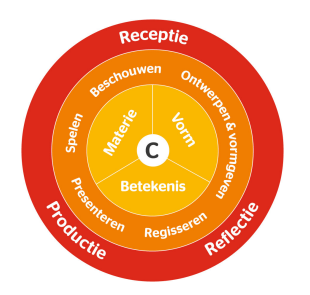  MVB-model uit de kennisbasis (Van Nunen & Swaans, 2018, p. 67)In deze kennisbasis (Van Nunen & Swaans, 2018) is er dus onderscheid tussen drama als doel (door de relatie te leggen met professionele kunstvormen en de maatschappelijke betekenis), drama als didactisch middel en drama als pedagogisch middel. De kennisbasis biedt een handreiking van de aan te leren kennis en beschrijft de te verwerven vaardigheden vanuit overkoepelende termen. Dit doen Van Nunen en Swaans door vanuit het MVB-model onderscheid te maken tussen uitdrukkingsmogelijkheden van het lichaam (houding, beweging, mimiek en stem) door middel van de spelelementen (wie, wat, waar, wanneer, waarom). Dit wordt door het in het MVB-model ‘Materie’ genoemd. Een ander onderscheid ontstaat vanuit de ‘Vorm’ door de toepassing van de dramatische lijn en spanningsopbouw evenals speltechniek en spelstijlen. Etje Heijdanus-de Boer (persoonlijke communicatie, 11 december 2021) vult aan dat het spelstijlen meestal beperkt blijft tot het groteskere en kleinere spel, de ingewikkeldere spelstijlen en speltechnieken passen veelal nog niet bij de doelgroep. Tot slot wordt in het MVB-model ‘Betekenis’ door Van Nunen en Swaans (2018) genoemd als onderdeel waarbij het gaat om de mogelijkheid om drama vorm te geven vanuit persoonlijke binding met een onderwerp of thema.  Binnen het MVB-model (Van Nunen & Swaans, 2018) staat nog een drietal begrippen genoemd die een relatie kennen met de kennis en vaardigheden van een aankomend leraar. Dit betreft: productie, waarmee het actief zelf spelen wordt bedoeld waarbij het lichaam het instrument is; receptie, hierbij gaat het om het kijk naar en praten over het spel van anderen; reflectie, dit betreft het nadenken over, reageren op en verwoorden van de ervaringen naar aanleiding van spel. Uiteindelijk kan een startbekwaam leerkracht de bijdrage van drama aan de ontwikkeling van de leerling benoemen. Daarbij aansluitend kan hij de betekenis van drama in de samenleving benoemen. Beide aspecten weet de leraar te illustreren aan de hand van voorbeelden. Hiervoor heeft de startbekwame leerkracht kennis van drama, het MVB-model en zijn componenten en weet deze toe te passen. De toepassing kan de leerkracht doen vanuit de begrippen productie, reflectie en receptie, dan wel de toepassing hiermee in relatie brengen. Om de dramalessen, thematisch of aansluitend bij een onderwerp, toe te kunnen passen dient de leerkracht te beschikken over didactische kennis en vaardigheden in drama. Deze didactische keuzes weet de leerkracht tot slot te onderbouwen (Van Nunen & Swaans, 2018). Vanuit een meer brede kijk op dramaonderwijs noemen Bosch & Dieleman (2018) dat er relatief sterk bewijs is dat dramalessen effecten hebben op verbale vaardigheden en sociale vaardigheden (empathie, perspectiefwisseling en het reguleren van emoties). Dramalessen hebben dus een transfereffect op aspecten die relatief dicht bij de kunstvorm liggen.Al met al is te stellen dat dramaonderwijs op de pabo een zeer brede context kent doordat er zowel de verbinding kan worden gemaakt met drama als kunstvak, als pedagogisch- en didactisch middel. Dat maakt dat er voor de aankomend leerkracht binnen de diverse contexten van praktijkscholen waar stage gelopen wordt in de verschillende jaren op diverse wijze kennis gemaakt wordt met drama. De opleidingsdocent van Inholland heeft hier weliswaar een begeleidende en inspirerende rol, maar deze hoeft niet altijd aan te sluiten bij de (persoonlijke) behoeften van de student, praktijkbegeleider of visie van de praktijkschool. Dit maakt dat studenten niet persé lineair kennis maken met een opbouw in vakdidactische kennis, vaardigheden en attitude als het gaat om het leren aanbieden van dramaonderwijs.Spelend leren en ontdekken (Heijdanus-De Boer et al., 2016) sluit hierbij aan. Dit handboek geeft een brede kijk op het vak drama (Geerdink & Pauw, 2017). De keuze voor deze titel geeft dus aan dat de ontwikkeling voor de studenten van Inholland niet alleen gericht is op drama als doel, maar ook op kunnen inzetten van drama als pedagogisch en didactisch middel.Dramaonderwijs: wisselwerking tussen opleiding en praktijk in jaar 1 van de vierjarige opleiding van Inholland‘De kennisbasis van het vak drama wordt doorgaans als ambitieus gezien.’ (Geerdink & Pauw, 2017, pp. 77).Binnen de studievarianten van pabo Inholland vindt een groot deel van de ontwikkeling die de student voor drama dient te maken plaats op een praktijkschool. De leerwerkplek moet de student de mogelijkheid bieden om de competenties te verwerven binnen veilige en tegelijkertijd uitdagende beroepssituatie (Onstenk, 2018). Aansluitend bij de veilige en uitdagende beroepssituatie noemt Onstenk (2016) dat het werk niet te hoge eisen kan stellen aan de kennis en vaardigheden van de student. Er dient sprake te zijn van een match tussen de taak en de kwaliteiten van een (beginnende) student.De ontwikkeling van de competenties voor drama van de student worden bij de pabo Inholland stapsgewijs aangepakt. In de eerste module, basisportfolio kunstzinnige oriëntatie (bijlage 4), observeert de student eerst kunstonderwijs (van één van de vier aangeboden kunstdisciplines (dans, drama, muziek en beeldende vorming), hierna geeft de student een activiteit van alle vier de kunstdisciplines aan zijn praktijkgroep. Om vervolgens één van de activiteiten te verbeteren. In de vervolgmodule, voortgangsportfolio kunstzinnige oriëntatie (bijlage 4) toont de student hoe hij aan eigen vaardigheden heeft gewerkt en hoe dit in een les van alle vier de kunstdisciplines tot uiting kwam. Deze eigen vaardigheden worden in de kennisbasis uit 2011 (Heijdanus-de Boer, 2011) gespecificeerd als: eigen (elementaire) spelvaardigheden, inleven, meeleven, distantiëren, objectiveren, reflecteren, analyseren, interpreteren, verwoorden van de eigen mening, het genereren van ideeën en het kunnen ontwerpen en vormgeven van theater. Deze eigen vaardigheden staan dus naast het toepassen van de vakspecifieke didactiek. Deze opbouw is ook terug te zien in de documentatie over de gewenste werkvormen en ontwikkeling van eigen vaardigheden bij de studenten (bijlage 4) van de opleidingsdocenten drama. Naast een uitbreiding van diversiteit in werkvormen, zowel in veelheid als in moeilijkheidsgraad van semester 1 naar semester 2 staat in semester 1 meer de bewustwording van de houding, de spelelementen en het vertellen van verhalen centraal. Met de bewustwording wordt de houding bedoelt. De Nooij (2021) duidt dit als het rekening houden met het stemgebruik, houding, gebaar, beweging, mimiek en het vermogen om de leerlingen te inspireren. Aanvullend benoemen Toivanen et al. dit als de handelingen van de leerkracht, die zij opdelen in: aanwezigheid, visueel-ruimtelijk handelen, stemgebruik en communicatie met de stem, ruimtegebruik in het lokaal, samenwerkingen. Een Nederlands omschrijving die hier dichtbij in de buurt komt en tegelijkertijd ook niet de complexiteit dekt zou het woord présence kunnen zijn. In Spelend leren en ontdekken (Heijdanus-de Boer et al., 2016) worden gedragsindicatoren genoemd die passend zijn voor een student uit jaar 1. Deze indicatoren zijn afgestemd op de SBL-competenties, zoals die voor 2017 leidend waren voor de pabo’s. Hierom is het goed de tweede herziene druk van Spelend leren en ontdekken (Heijdanus-de Boer et al. 2022) ook te bezien. In deze tweede druk zijn de gedragsindicatoren afgestemd op de bekwaamheidseisen leraar primair onderwijs (PO-Raad, 2017). Opvallend is dat Heijdanus et al. (2022) hierbij, net als de bekwaamheidseisen leraar primair onderwijs, een duiding geeft van vakinhoudelijke en vakdidactische indicatoren met betrekking tot dramaonderwijs als van pedagogische indicatoren met betrekking tot dramaonderwijs. De pedagogische indicatoren met betrekking tot dramaonderwijs hebben vooral betrekking op de groepsdynamiek, samenwerken en de veilige sfeer. Vanuit hier, Toivanen et al. (2012) en vanuit meerdere gesprekken (Elsje van Leeuwen, persoonlijke communicatie, 27 november 2021; Jansje Meijman, persoonlijke communicatie, 8 december 2021) is te stellen dat het klassenmanagement in de vrije ruimte een vakspecifiek onderdeel is dramaonderwijs, in tegenstelling tot Marzano (2014) die klassenmanagement tot het algemeen pedagogisch handelen rekent.  Vanuit de vakinhoudelijke en vakdidactische gedragsindicatoren die in Spelend leren en ontdekken (Heijdanus-de Boer et al., 2022) worden genoemd is op de maken dat deze voor eerstejaarsstudenten vooral betrekking hebben op het basale inzicht en gebruik van drama. Hierbij kan algemeen stellend de student het gebruik van spelvormen motiveren, de leerlingen enthousiasmeren en dramatische vertellingen gebruiken binnen dramalessen en andere onderwijscontexten. De student prikkelt hiermee de fantasie, creativiteit en eigenheid van de leerlingen. De student moet hiervoor leren afbaken en ruimte geven om deze expressie te begeleider. Ook uit het onderzoek van Toivanen et al. (2012) bleek dat de leerkrachten dat binnen de vrije ruimte een uitdaging vonden. Studenten vinden de interactie in dramaonderwijs een uitdaging, omdat drama een vrije vorm van educatie is. Dat maakt het klassenmanagement uitdagend. Drama aanbieden binnen het onderwijs brengt elementen van theater als kunstvorm het klaslokaal binnen. Deze zintuigelijke ervaring van leren doet een beroep op de cognitieve, psychische, sociale en emotionele ontwikkeling en het leren ervan  Meirieu (2019) zegt over deze complexiteit in de vrije situatie dat er twee principes zijn die samen de pedagogiek structureren. Namelijk het principe van de opvoedbaarheid (waarin iedereen kan leren, maar niet kan worden gedwongen tot leren te komen) en het principe van de vrijheid (waarin leren plaatsvind op initiatief van de leerling). Wanneer men enkel aanstuurt op de opvoedbaarheid vervalt men tot dressuur en wanneer men alleen aanstuurt op de vrijheid vervalt men tot vrijblijvendheid. Dit idee stimuleert de leerkracht om situaties te bedenken waarbij de lerende de vrijheid omarmt binnen de, voor hem gebonden, structuur. Etje Heijdanus-de Boer (persoonlijke communicatie, 11 december 2021) vult hierop aan dat gaandeweg leerkrachten leren de orde in dramalessen te beheren. Dan groeit het vertrouwen in het aanbieden van het vak en de effecten ervan op de kinderen.  Heijdanus-de Boer vult aan dat het is hierom van belang dat de student zelf spelervaring heeft opgedaan, zodat deze weet dat een luidruchtige dynamiek kwaliteit van inleving kan zijn.(Vak)didactisch en pedagogisch: vanuit een meer algemeen perspectief‘Inexperienced teacher students need routines, but they also need to learn how to flexibly apply them. Developing the skill of disciplined improvisatoin is at the centre of drama teaching and makes is challenging.’ (Toivanen et al., 2012, p. 2083)Vanuit een meer algemene (vak)didactisch en pedagogisch perspectief is op te merken dat in de Engels literatuur het onderscheid tussen didactiek en pedagogiek niet zo sterk wordt gemaakt als in de Nederlandse literatuur. Met pedagogische kennis, in het Engels pedagogical content knowledge, bedoelen Koehler et al. (2013) de diepgaande kennis over het proces of de methodes van leren en aanleren. Deze kennis bevat ook de kennis over de technieken of methodes in de het klaslokaal, de kennis van de doelgroep en strategieën om met hen te evalueren. Wanneer er een diepgaande pedagogische kennis is dan weet de leerkracht hoe de leerling kennis construeert en vaardigheden eigen maakt, evenals hoe hij de leerling helpt om zich te richten op leren. Koehler et al. benoemen de pedagogische vakinhoudelijke kennis tot de kern van het lesgeven. Ze hebben het dan over de overlap tussen pedagogische en inhoudelijke kennis.  Dit is de wijze waarop pedagogische kennis toegepast kan worden op bepaalde vakinhoudelijke kennis en of vaardigheden. In deze PCK (pedagogical content knowledge) is dus de wisselwerking en overlap tussen vakdidactiek, vakinhoud en pedagogisch kennis merkbaar. Meirieu (2019) geeft daarbij aansluitend aan dat pedagogiek geen homogeen geheel is van opvattingen, maar een verzameling is van theoretische context en modellen waarbinnen verschillende handelingen en projecten zich vrij kunnen bewegen. En dat hierdoor wordt een oneindigheid van mogelijke variaties geboden. Ondanks deze aanvulling vanuit Meirieu wordt geboden zal binnen dit onderzoek er een kader van die variaties binnen het (vak)didactisch en pedagogische handelen binnen dramaonderwijs worden benoemd waarbinnen de praktijkinterventie kan worden geduid. Zowel de bekwaamheidseisen (PO-Raad, 2017) als bronnen die binnen het dramaonderwijs op de pabo gebruikt worden (Heijdanus-de Boer et al., 2022; De Nooij, 2021) maken het onderscheidt tussen (vak)didactiek, vakinhoud en pedagogiek. Ook in de Finse en Noorse pedagogische traditie wordt, evenals in de Nederlandse situatie, pedagogische interactie gescheiden in didactiek en pedagogiek. Onder pedagogiek verstaan Toivanen et al. (2012) de relatie met de leerlingen en onder didactiek het lesgeven zelf. Deze twee zijn echter wel met elkaar verbonden.Aanvullend maakt ook Marzano (2014) onderscheid tussen drie aspecten, te weten: de didactische aanpak, het pedagogisch handelen inclusief klassenmanagement en de sturing en het herontwerp van het programma. Marzano ziet de sturing en het herontwerpen van onderwijs als de noodzaak van de leraren om het tempo en het niveau van de lesinhoud aan te passen op het werkelijke niveau van de leerlingen. Hierbij hanteert de leraar zowel technieken uit de didactische aanpak als algemene leerprincipes.Een aanvulling op de rol van de leerkracht binnen dramaonderwijs is dat dit meer een ondersteunende rol is dan een traditionele leerkrachtrol die overdraagt. In de meeste andere schoolvakken is de interactie tussen de leerkracht, de ruimte en de leerlingen makkelijker dan bij dramaonderwijs, omdat het werk van de leerlingen, de bewegingen en verbale interactie dan meer gecontroleerd zijn door de leerkracht (Toivanen et al. 2012). Ook Heijdanus-de Boer et al. sluiten hierbij aan door te stellen dat binnen dramalessen er sprake is van een aantal aspecten die een spanningsveld met zich meebrengen. Dit spanningsveld tussen deelname aan het spel door de leerlingen, de regels voor de leerlingen en de beschikbare ruimte voor de leerlingen. De leerkracht heeft binnen dit spanningsveld een begeleidende en stimulerende rol, want deze geeft de grenzen van de ruimte aan. De leerkracht begeleidt dus bewust binnen dit spanningsveld van deze drie aspectenEen succesvolle drama-activiteit is een mogelijkheid om wederzijdse en non-verbale communicatie te oefenen waarin de hele klas kan deelnemen. Een voorwaarde voor dramaonderwijs is dat de leerlingen en de leerkracht de afspraak accepteren dat er binnen de dramales verbeelde omstandigheden zijn om vanuit te werken in de vrije ruimte. ‘In dramalessen maken we gebruik van ‘dingen naar je hand zetten’ en ‘helemaal zijn als de ander’ in een spelwerkelijkheid.’ (Heijdanus et al., 2016, p. 60)  Lesgeven in dramaonderwijs kan volgens Toivanen et al. (2012) worden verdeeld in drie onderdelen: de pre-pedagogische interactie (het plannen en het stellen van doelen), pedagogische interactie (instructie, begeleiding, structuur van de les, werkvormen en lesmethoden) en post-pedagogische interactie (feedback en reflectie). In de Anglo-Amerikaanse traditie wordt dit geheel, zoals vermeld, meestal ‘content and pedagogy’ genoemd. Toivanen et al. vullen aan dat dramaonderwijs dan ook uitdagend is, omdat het zowel vaardigheden en kennis vraagt van dramawerkvormen als om de mogelijkheid om zich als leerkracht daarbinnen de presenteren (de eerdergenoemde présence). Didactiek en pedagogiek staan niet los elkaar, maar worden in de Nederlandse traditie gescheiden. Dat desondanks de twee verbonden zijn beamen de praktijkbegeleiders (VERWIJZING NAAR TRANSSCRIPT 6 OKTOBER). Dramaonderwijs kent door de connectie met het cognitieve, psychische, sociale en emotionele en de wederzijdse afhankelijkheid van de non-verbale communicatie voor zowel leerling als leerkracht binnen, al dan niet verbeelde omstandigheden, een constante wisselwerking tussen algemene didactiek, vakdidactiek en pedagogiek.Een toelichting: algemene didactiek en vakdidactiek‘De zeer deskundige leraar heeft meer didactische aanpakstrategieën tot zijn beschikking dan de ineffectieve leraar.’ (Marzano, 2014, p. 82)Alkema et al. (2015) stellen dat het gestelde doel van de leerkracht een passende didactiek bepaald. Alkema et al. vullen aan dat vanuit een algemene didactiek dat een leerkracht voor de inrichting van leeromgevingen rekening houdt met de verhouding tussen de kernelementen uit de didactiek: leerstof, leerling en leraar. Hierbij wordt er rekening gehouden met de beginsituatie, de gestelde doelen, de didactische werkvormen, leeractiviteiten, leerinhouden en groeperingsvormen binnen de leeromgeving. Daarnaast dient te worden nagedacht hoe het geheel wordt geëvalueerd.Marzano (2014) verstaat onder de didactische aanpak het gebruik van onderwijstechnieken en strategieën. Onstenk (2005) vult aan dat het didactische en vakinhoudelijke in relatie staat tot de kwaliteit van het onderwijsaanbod. Didactisch en vakinhoudelijk competent houdt in dat de leerkracht in staat is een krachtige leeromgeving voor de leerlingen te creëren. In deze krachtige leeromgeving leren leerlingen de aangeboden culturele bagage eigen te maken, zoals deze is samengevat in de kerndoelen (Stichting Leerplan Ontwikkeling, 2006). De leerkracht is dus in staat om deze leeromgevingen te ontwerpen voor de groep en in de lessen. Hierbij stemt de leerkracht zijn aanbod af op de beginsituatie en de leerlingen. Daarnaast motiveert en helpt hij hen de leertaken succesvol af te ronden. Hiermee vergroot hij de zelfstandigheid van de leerling. Aanvullend geeft Marzano (2014) enkele didactische aanpakstrategieën deze zijn: individualisering, simulatie en rollenspellen, computerondersteund onderwijs, klassikaal lesgeven, aangeven welke leerstof belangrijk is, leren om de stof te beheersen, huiswerk en audiovisuele middelen. Daarnaast benoemd Marzano vanuit meerdere onderzoeken verschillende categorieën binnen didactische aanpakstrategieën die aantoonbaar schoolprestaties beïnvloeden. Dit zijn: identificeren van overeenkomsten en verschillen, samenvatten en notities maken, inspanningen bevestigen en erkenning geven, huiswerk en oefening, non-verbale representatie, coöperatief leren, doelen stellen en feedback geven, vragen/hypotheses formuleren en hypotheses testen en voorkennis activeren.In het onderzoek van Toivanen et al. (2012) wordt onderscheid gemaakt tussen vijf didactische elementen die het geven van dramalessen uitdagend maken. Dit zijn de volgende vijf onderwerpen. Het onderwerp (drama): de karakteristieken van dramaonderwijs, de afspraak met de leerlingen om het dramaonderwijs aan te gaan, het onderhouden van de verbeelding tijdens de les.Lesopbouw: de planning, instructie, de structuur van de les, het operationaliseren van de voorbereiding en het geven van feedback.De handelingen van de leerkracht: aanwezigheid, visueel-ruimtelijk handelen, stemgebruik en communicatie met de stem, ruimtegebruik in het lokaal, samenwerkingen.Leerlingen: het enthousiasme, het luisteren naar de instructie, het volgen van de instructie, de locatie van de leerlingen in de ruimte.Middelen: tijd, groepsgrootte, grootte van de ruimte. Een toelichting: Pedagogiek‘Een pedagogisch competente leraar creëert een veilige leeromgeving in zijn groep en in zijn lessen’(Onstenk, 2005, p. 24)Wanneer Onstenk (2005) spreek over pedagogisch handelen brengt hij dit in relatie tot de kwaliteit van de interactie met de leerlingen. Pedagogisch en interpersoonlijk competent houdt in dat de leerkracht in staat is een bemoedigend, veilig en uitdagend pedagogisch klimaat te scheppen. De leerkracht komt hierin tegemoet aan de basisbehoefte relatie en autonomie (onafhankelijkheid) van de leerlingen. De leerkracht geeft de leerling een gevoel van waardering. Als het gaat om autonomie zorgt de leerkracht bij de leerlingen voor het gevoel dat ze onafhankelijk van anderen iets kunnen ondernemen. Dit is in lijn met het visiestuk van de onderzoeker en opleidingsdocent aan de pabo Inholland Den Haag (Van den Brink, 2021).Als Marzano (2014) spreekt over het pedagogisch handelen en klassenmanagement dan refereert hij aan de manier waarop het leraargedrag de leerlingen positief probeert te beïnvloeden. Hij maakt daarin onderscheid tussen vier terreinen: routines en regels in de klas, omgaan met ongewenst gedrag, de relatie leraar-leerling en de mentale instelling van de leraar.Vanuit Marzano en Onstenk is te stellen dat het pedagogisch handelen invloed heeft op positief bemoedigen van de relatie tussen de leerlingen en tussen de leerkracht en de leerlingen. Daarnaast beïnvloedt het pedagogisch handelen het gevoel bij leerlingen om onafhankelijk van anderen te kunnen handelen. Kant (2021) vult hierop dat de opvoeding bestaat uit verzorging en vorming. De opvoeding is negatief als deze zich alleen richt op fouten. Positieve opvoeding richt zich op het onderwijzen en begeleiden. Begeleiding betekent dat het kind wordt begeleid binnen de uitoefening van het geleerde.De student in de praktijk met betrekking tot dramaonderwijs‘Het is onmogelijk om het cognitieve en het affectieve te scheiden.’ (Meirieu, 2019, p. 79)Vakspecifiek voor dramaonderwijs is dus onder andere, zoals eerder beschreven, de begeleiding van de verbeelding, naast het visueel-ruimtelijk handelen (om dit te begeleiden) een kenmerk. Daarnaast is de aansturing van het klassenmanagement binnen de vrije situatie een specifiek kenmerk van dramaonderwijs. Hierbij is er rekening te houden met de doelgroep, de groepsgroot, grootte van de ruimte, de tijd, middelen, het enthousiasme van de leerlingen en locatie van de leerlingen in de ruimte.De student komt binnen het praktijkleren in een echte situatie terecht, waarbinnen de complexe context zich voor kan doen. Binnen deze context biedt de student een dramaonderwijs aan. De student heeft hierin vakdidactisch rekening te houden met de kennis en vaardigheden die hij bezit om een dramawerkvorm aan te bieden, evenals de inzet van eigen vaardigheden en présence. Die laatste twee kennen kennis en vaardigheden die nodig zijn om deze dramawerkvorm voor de leerlingen verbeeldend te kunnen ondersteunen. Tegelijkertijd heeft de student rekening te houden met meer algemeen geldende didactische en pedagogische principes. Binnen het pedagogisch handelen komt de student in aanraking met de vrije situatie, die vakspecifiek is, waarbinnen hij het klassenmanagement en de begeleiding van de leerlingen positief, met aandacht voor vrijheid in gebondenheid, moet kunnen aanbieden.Vanuit deze bovenstaande gezamenlijke theoretische basis komt dit onderzoek tot de volgende aandachtspunten (bijlage 6) waarover met de focusgroep gesproken zal worden in relatie tot interventie. De uiteindelijke codering zou kunnen worden gebruikt om de begeleidingsgesprekken naar aanleiding van de foto te analyseren. BewustwordingAanvullenLiteratuurstudie (BEWUSTZIJN/ LEREN) IN ONTWIKKELING Onderzoek binnen de fases.Fase OIntroductie van de faseUitwerking VerwerkingConclusieFase 1Introductie van de faseUitwerking VerwerkingConclusieFase 2Introductie van de faseUitwerking VerwerkingConclusieFase 3Introductie van de faseUitwerking VerwerkingConclusieFase 4Introductie van de faseUitwerking VerwerkingConclusieFase 5Introductie van de faseUitwerking VerwerkingConclusieFase 6Introductie van de faseUitwerking VerwerkingConclusieLiteratuurAlkema, E., Kuipers, J., Lindhout, C., & Tjerkstra, W. (2015). Meer dan onderwijs (8e herziene druk). Koninklijke Van Gorcum.Baarda, D. B., Bakker, E., Boullart, A., Julsing, M., Fischer, T., Peters, V., & Van der Velden, T. (2018). Basisboek kwalitatief onderzoek. Noordhoff.Biesta, G. (2012). Goed onderwijs en de cultuur van het meten (1ste ed.). Boom Lemma.Van den Brink, S. (2021) Vonk vlam vuur. Geraadpleegd op 5 januari 2022, van http://www.sandervandenbrink.nu/wp-content/uploads/2021/05/MKE_Visie_Sander_vandenBrink_VONK-VLAM-VUUR.een-visie-op-kunsteducatie.Sander-van-den-Brink-april-2021.pdfO’Brien, J. (1993). Action research through stimulated recall. Research in Science Education, 23(1), 214–221. Geraadpleegd op 29 november 2021, van https://doi.org/10.1007/bf02357063 Bouwhuis, M. (2020). De leraar in beeld (2de ed.). Pica.Bouwhuis, M., & Pragt, A. (2021, 22 maart). Krachtgericht coachen met beeldopnamen. De Onderwijsspiegel. Geraadpleegd op 25 september 2021, van https://onderwijsspiegel.nl/coachen-met-beeldopnamen/krachtgericht-coachen-met-beeldopnamen/Bouwhuis, M., & Klabbers, V. (2014). Stagebegeleiding met foto en film. Geraadpleegd op 27 september 2021, van https://www.beeldbegeleiding.com/wp-content/uploads/Bouwhuis-Klabbers-JSW-Stagebegeleiding-met-foto-en-film.pdf. Broekman, L. (2020, juli). Dansende regendruppeltjes. Kunstzone, 4, 40–41.Dempsey, N. P. (2010). Stimulated Recall Interviews in Ethnography. Qualitative Sociology, 33(3), 349–367. Geraadpleegd op 3 november 2021, van https://doi.org/10.1007/s11133-010-9157-x De poema’s. (2015, 11 december). Zo Ongeveer [Video]. YouTube. Geraadpleegd op 30 september 2021, via https://www.youtube.com/watch?v=G_B8PU-29qM&t=79sDoorewaard, H., & Kil, A. (2019). Praktijkgericht kwalitatief onderzoek (2de ed.). Boom Lemma.Fransen, J. (2020). Teaching, Learning & Technology Naar maatwerk in toekomstgericht onderwijs. Afscheidsrede Jos Franssen. Hogeschool Inholland. Geraadpleegd op 20 september 2021, van https://surfsharekit.nl/objectstore/4d9e32d1-761b-4236-ae66-8a49b5fe25cb Gazdag, E., Nagy, K., & Szivák, J. (2019). “I Spy with My Little Eyes. . .” The use of video stimulated recall methodology in teacher training – The exploration of aims, goals and methodological characteristics of VSR methodology through systematic literature review. International Journal of Educational Research, 95, 60–75. Geraadpleegd op 22 december 2021, van https://doi.org/10.1016/j.ijer.2019.02.015Geerdink, G., & Pauw, I. (Reds.) (2017). Kennisbasis lerarenopleiders. Katern 3: Inhoud en vakdidactiek op de lerarenopleidingen. Geraadpleegd 3 januari 2022, van https://onderwijsdatabank.s3.amazonaws.com/downloads/KBkatern3.pdf.  Hagenaars, P., & Van Hoorn, M. (2020, juli). Na de pabo kundig in de kunstvakken? Kunstzone, 2020(4), 36–39.Heijdanus-de Boer, E., Corbey, B., Van Nunen, A., & Van Riet, A. (2011). Kennisbasis Dans En Drama. HBO-raadHeijdanus-De Boer, E. H., Van Nunen, A., Boekel, H., Carp, D., & Van der Veer-Borneman, P. (2016). Spelend leren en ontdekken. Coutinho.Heijdanus-De Boer, E., Van den Brink, S., Boekel, H., Carp, D., Van Nunen, A., & Van der Veer, P.(2022). Spelend leren en ontdekken (2de editie). Coutinho.Hogeschool Inholland. (2020). Ons onderwijs samen in beweging. Zelfevaluatie van de opleiding Leraar Basisonderwijs. Hogeschool Inholland.Hogeschool van Amsterdam. (2020). Kwaliteitskader Samen Opleiden & Inductie en werkwijze peer review. platformsamenopleiden. Geraadpleegd op 5 januari 2021, van https://www.platformsamenopleiden.nl/wp-content/uploads/2020/01/Kwaliteitskader-Samen-Opleiden-en-Inductie-en-werkwijze-peer-review_jan2020.pdfKallenberg, T., & Onstenk, J. (2011). Ontwikkeling door onderzoek (2de ed.). ThiemeMeulenhoff bv.Kant, I. (2021). Over pedagogiek. Boom Lemma.Kelchtermans, G., Ballet, K., Cajot, G., Carnel, K., März, V., Maes, J., Peeters, E., Piot, L., & Robben, D. (2010). Worstelen met werkplekleren. Deel 1: naar een beschrijvend model van werkplekleren. Velon Tijdschrift voor Lerarenopleiders, 31(1), 4–11. Geraadpleegd op 9 september 2021, van https://lirias.kuleuven.be/retrieve/266341Koehler, M. J., Mishra, P., & Cain, W. (2013). What is Technological Pedagogical Content Knowledge (TPACK)? Journal of Education, 193(3), 13–19. Geraadpleegd op 3 januari 2022, van https://doi.org/10.1177/002205741319300303Korthagen, F., Koster, B., Melief, K., & Tigchelaar, A. (2002). Docenten leren reflecteren (5e druk). Uitgeverij Nelissen.Kolen, B. (2020). Impact op afstand (1ste ed.). Coutinho.Latz, A. O. (2017). Photovoice Research in Education and Beyond. Taylor & Francis.Lek, A. (2005). Competenties en vakinhouden – impressie studiedag opleiders rekenen-wiskunde & didactiek -. Panama post, 24(2), 47–49.Marzano, R. J. (2014). Wat werkt op school (6de editie). Bazalt.Meirieu, P. (2019). Pedagogiek: De plicht om weerstand te bieden (2de editie). Phronese, Uitgeverij.Moore, M., (1997). Theory of transactional distance. Theoretical Principles of Distance Education Routledge, pp. 22-38. Geraadpleegd op 2 januari 2022, van http://www.c3l.uni-oldenburg.de/cde/found/moore93.pdfDe Nooij, H. (2021). Kijk op spel. Noordhoff. Van Nunen, A., & Swaans, R. (2018). Kennisbasis dans en drama lerarenopleiding basisonderwijs. 10voordeleraar. Geraadpleegd op 20 september 2021, van https://kennisbases.10voordeleraar.nl/pdf/kennisbasis-pabo.pdfOnstenk, J. (2005). Geïntegreerd pedagogisch leren handelen. Hogeschool Inholland. Geraadpleegd op 10-11-2021, van https://www.inholland.nl/media/10267/rede-jeroen-onstenk.pdfOnstenk, J. (2016). Het werplekcurriculum in de school: leren op de werkplek. Kwaliteitsreeks opleidingsscholen. Geraadpleegd op 28 augustus 2021, van https://www.platformsamenopleiden.nl/wp-content/uploads/2015/11/180226-Werkplekcurriculumindeschool_PO_LR.pdfOnstenk, J. (2018, april). het werkplekcurriculum in de school: leren op de werkplek. Platform Samen Opleiden & Profesionaliseren. Geraadpleegd op 2 september 2021, van https://www.platformsamenopleiden.nl/wp-content/uploads/2018/06/VERDIEPING-Het-werkplekcurriculum-in-de-school.pdf PO-Raad (2017). Bekwaamheidseisen leraar primair onderwijs. Geraadpleegd op 04 januari 2022, van https://www.poraad.nl/file/9952/download?token=ROxegueqRancière, J. (2007). De onwetende meester (2e druk). Acco.Scheepers, P., & Tobi, H. (2021). Onderzoeksmethoden (10de ed.). Boom Lemma.Schopman, E. (2020). Video als stimulus. De mogelijkheden van de Stimulated Recall Methode in de artistieke onderzoekpraktijk. Forum+, 29(3), 23–28. Geraadpleegd op 5 januari 2021, van https://www.forum-online.be/nummers/herfst-2020/video-als-stimulus-de-mogelijkheden-van-de-stimulated-recall-methode-in-de-artistieke-onderzoekpraktijk Stichting Leerplan Ontwikkeling. (2006). Kerndoelen primair onderwijs 2006. SLO. Geraadpleegd op 5 januari 2021, van https://www.slo.nl/publish/pages/17358/kerndoelen-primaironderwijs2006-overzicht.pdfToivanen, T., Mikkola, K., & Ruismäki, H. (2012). The Challenge of an Empty Space: Pedagogical and Multimodal Interaction in Drama Lessons. Procedia – Social and Behavioral Sciences, 69, 2082–2091. Geraadpleegd op 21 november 2021, van https://doi.org/10.1016/j.sbspro.2012.12.16Wilderink, L. (z.d.). Handleiding Photovoice. Hogeschool Windesheim/Vrije Universiteit. Geraadpleegd op 9 augustus 2021, via https://www.gezondin.nu/wp-content/uploads/2020/11/Handleiding-photovoice_project-MAPZ-2.pdf Yenawine, P. (2021). Visual thinking strategies. SWP.Van Dale Uitgevers. (z.d.). competentie. Van Dale. Geraadpleegd op 16 september 2021, van https://www.vandale.nl/gratis-woordenboek/nederlands/betekenis/competentie#.YUM0SLgzYuUVan der Zouwen, T. (2018). Actieonderzoek doen (1ste ed.). Boom Lemma.BijlagenVia online links te bezoeken.DramaPraktijkbegeleiderPraktijkschoolOpleidingsdocentSamen OpleidenStudentTabel 1: overzicht aantal lessen dans/drama pabo Inholland Den Haag schooljaar 2021-2022Tabel 1: overzicht aantal lessen dans/drama pabo Inholland Den Haag schooljaar 2021-2022Tabel 1: overzicht aantal lessen dans/drama pabo Inholland Den Haag schooljaar 2021-2022Tabel 1: overzicht aantal lessen dans/drama pabo Inholland Den Haag schooljaar 2021-2022Tabel 1: overzicht aantal lessen dans/drama pabo Inholland Den Haag schooljaar 2021-2022Tabel 1: overzicht aantal lessen dans/drama pabo Inholland Den Haag schooljaar 2021-2022Tabel 1: overzicht aantal lessen dans/drama pabo Inholland Den Haag schooljaar 2021-2022Tabel 1: overzicht aantal lessen dans/drama pabo Inholland Den Haag schooljaar 2021-2022VoltijdDeeltijdDigi-deeltijdVerkorte deeltijdDigi-verkorte deeltijdFlexibele paboZij-instroomDuur opleiding4 jaar4 jaar4 jaar2 jaar2 jaarFlexibel2 jaarAantal bijeenkomsten jaar 19 x 90 min.4 x 60 min.1 x 90 min.4 x 90 min.1 x 90 min. Flexibel(fases)2 x 90 min. (fases)Aantal bijeenkomsten jaar 28 x 90 min.4 x 60 min.---Flexibel(fases)2 x 90 min.(fases)Tabel 2: Het belang van de stakeholdersTabel 2: Het belang van de stakeholdersTabel 2: Het belang van de stakeholdersDirect belangIntern BelangExtern belangStudenten pabo Inholland Den HaagPraktijkbegeleiders van studenten van pabo Inholland Den HaagOpleidingsdocenten drama van InhollandWerkveld van lerarenopleiders van de kunstvakken Tabel 3: mogelijke enquêtegegevens na afloop bij onderzoeksgroepTabel 3: mogelijke enquêtegegevens na afloop bij onderzoeksgroepNaam praktijkbegeleiderNaam StudentAantal jaar werkervaringAantal jaar werkervaringAantal jaar werkervaring primair onderwijsAantal jaar werkervaring primair onderwijsAantal begeleide stagiaires paboVooropleidingAantal begeleide stagiaires anders dan paboAffiniteit met dramaAffiniteit met dramaBekend met een aantal dramatische begrippen komend uit de literatuurstudieBekend met een aantal dramatische begrippen komend uit de literatuurstudieAffiniteit met andere kunstvakkenAffiniteit met andere kunstvakken